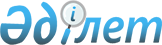 Об утверждении национального проекта "Сильные регионы - драйвер развития страны"
					
			Утративший силу
			
			
		
					Постановление Правительства Республики Казахстан от 12 октября 2021 года № 729. Утратило силу постановлением Правительства Республики Казахстан от 22 сентября 2023 года № 828.
      Сноска. Утратило силу постановлением Правительства РК от 22.09.2023 № 828 (вводится в действие с 01.01.2024).
      В соответствии с пунктом 85 Системы государственного планирования в Республике Казахстан, утвержденной постановлением Правительства Республики Казахстан от 29 ноября 2017 года № 790, Правительство Республики Казахстан ПОСТАНОВЛЯЕТ:
      1. Утвердить прилагаемый национальный проект "Сильные регионы - драйвер развития страны" (далее - национальный проект).
      2. Центральным, местным исполнительным органам и иным организациям (по согласованию), ответственным за реализацию национального проекта:
      1) принять меры по реализации национального проекта;
      2) представлять информацию о ходе реализации национального проекта в порядке и сроки, установленные постановлением Правительства Республики Казахстан от 29 ноября 2017 года № 790 "Об утверждении Системы государственного планирования в Республике Казахстан".
      3. Акимам областей, городов Нур-Султана, Алматы и Шымкента в установленном законодательством Республики Казахстан порядке обеспечить финансирование мероприятий национального проекта, предусмотренных за счет средств местных бюджетов.
      4. Контроль за исполнением настоящего постановления возложить на Министерство национальной экономики Республики Казахстан.
      5. Настоящее постановление вводится в действие со дня его подписания. Национальный проект "Сильные регионы - драйвер развития страны" Паспорт 1.1. Взаимосвязь с вышестоящими документами Системы государственного планирования 2. Задачи и показатели результатов 3. Социально-экономический эффект, польза для благополучателей 4. Необходимые ресурсы 5. Распределение ответственности и полномочий План-график по реализации национального проекта "Сильные регионы - драйвер развития страны"
      расшифровка аббревиатур:
					© 2012. РГП на ПХВ «Институт законодательства и правовой информации Республики Казахстан» Министерства юстиции Республики Казахстан
				
      Премьер-МинистрРеспублики Казахстан 

А. Мамин
Утвержден
постановлением Правительства
Республики Казахстан
от 12 октября 2021 года № 729
1. Наименование 
Национальный проект "Сильные регионы - драйвер развития страны"
2. Цель разработки национального проекта 
Создание комфортной среды проживания граждан за счет обеспечения равного доступа населения к базовым 
услугам, улучшения жилищно-коммунальных условий и развития жилищного строительства, а также обеспечения транспортной 
связанности и повышения транспортно-транзитного потенциала страны 
3. Срок реализации 
2021 - 2025 годы
4. Ожидаемый социально-экономический эффект, польза для благополучателей
4. Ожидаемый социально-экономический эффект, польза для благополучателей
Ожидаемый экономический эффект 
- Увеличение ВРП столицы, городов республиканского значения ежегодно на 3,9 %;
- увеличение транзитных грузопотоков с 22,7 до 30 млн тонн;
- улучшение позиций Казахстана:
 - с 62 до 49 в Глобальном рейтинге конкурентоспособности ВЭФ по показателю "Инфраструктура";
 - с 71 до 50 в рейтинге Всемирного Банка по показателю "Эффективность логистики" (LPI);
- создание 491,1 тысячи рабочих мест, в том числе:
15,7 тысячи постоянных рабочих мест;
475,4 тысячи временных рабочих мест.
Ожидаемый социальный эффект 
- Увеличение уровня урбанизации с 59,1 % до 62,6 %; 
- увеличение численности населения в агломерациях и областных центрах (а также в городе Семее) ежегодно на 1,7 %;
- привлечение в СНП более 21 тысячи специалистов в области здравоохранения, образования, социального обеспечения, 
культуры, спорта и агропромышленного комплекса, а также государственных служащих аппаратов акимов сел, поселков, 
сельских округов;
- обеспечение улучшения жилищных условий 236,7 тысячи семей за счет всех источников финансирования;
- обеспечение 100 % доступа к услугам водоснабжения в городах;
- обеспечение 100 % доступа к услугам водоснабжения в селах;
- повышение уровня занятости переселенцев и қандасов, в том числе с развитием предпринимательской инициативы с 79 % до 87 %. 
5. Объем финансирования, необходимый для реализации национального проекта 
На 2021 - 2025 годы - 7 567 408 245,0 тысячи тенге:
РБ - 4 022 143 962,0 тысячи тенге; 
МБ - 785 759 418,8 тысячи тенге;
ВС - 2 759 504 864,2 тысячи тенге.
6. Наименование разработчика национального проекта
Министерство национальной экономики Республики Казахстан
7. Наименования государственных органов и организаций, ответственных 
за реализацию национального проекта
Министерство национальной экономики Республики Казахстан, Министерство индустрии и инфраструктурного развития 
Республики Казахстан, Министерство финансов Республики Казахстан, Министерство сельского хозяйства Республики Казахстан, 
Министерство информации и общественного развития Республики Казахстан, Министерство экологии, геологии и природных ресурсов 
Республики Казахстан, Министерство труда и социальной защиты населения Республики Казахстан, акиматы областей, городов 
Нур-Султана, Алматы и Шымкента, АО "ФНБ "Самрук-Қазына" (по согласованию), НПП РК "Атамекен" (по согласованию), 
АО "КазЦентр ЖКХ" (по согласованию), АО "НУХ "Байтерек" (по согласованию), АО "ЖССБ "Отбасы банк" (по согласованию), 
АО "КЖК" (по согласованию), АО "НК "КазАвтоЖол" (по согласованию), АО "НК "КТЖ" (по согласованию), 
АО "Международный аэропорт Алматы" (по согласованию), АО "Международный аэропорт Костанай" (по согласованию), 
АО "SCAT" (по согласованию), СПК "Aqjaiyq" (по согласованию), АО "ФРП" (по согласованию), 
АО "НК "АМТП" (по согласованию), АО "Администрация 
Международного финансового центра "Астана" (по согласованию), АО "ААК" (по согласованию)
8. Руководитель и куратор национального проекта 
Руководитель - Министр национальной экономики Республики Казахстан Иргалиев А.А.
Куратор - Заместитель Премьер-Министра Республики Казахстан Скляр Р.В. 
№п/п

Наименование

Стратегия развития Республики Казахстан до 2050 года

Национальный
план развития
(общенациональные приоритеты и задачи,
стратегические показатели)

Стратегия национальной безопасности
(направление/целевой индикатор)

План территориального
развития страны

Концепции развития отрасли, сферы
(при наличии)

1

2

3

4

5

6

7

Направление I. Равный доступ к базовым услугам
Направление I. Равный доступ к базовым услугам
Направление I. Равный доступ к базовым услугам
Направление I. Равный доступ к базовым услугам
Направление I. Равный доступ к базовым услугам
Направление I. Равный доступ к базовым услугам
Направление I. Равный доступ к базовым услугам
1. 
Задача 1. Комплексное развитие инфраструктуры
Направление III. "Стратегия "Казахстан-2050" - новый политический курс для
нового Казахстана в быстро меняющихся исторических условиях"
Раздел 3. Новые принципы социальной политики - социальные гарантии и личная ответственность
Общенациональный приоритет 10.
Сбалансированное территориальное развитие
Задача 1. Территориальная целостность и пространственное развитие страны.
Стратегические показатели 
"Уровень урбанизации на конец года",
"Доступ населения к услугам водоснабжения в городах и СНП",
"Уровень удовлетворенности качеством работы МИО".
Задача 6. Реализация концепции "Smart City" ("Умный город").
Задача 7. "Зеленая" экономика и охрана окружающей среды
-
Раздел 2. Принципы, подходы и направления территориального развития. Подраздел 2.2. Подходы и направления Плана территориального развития.
Подход 2. Снижение разрывов в базовых государственных услугах между регионами. 
Показатели
"Увеличение доступа населения к услугам водоснабжения в городах", 
"Увеличение доступа населения к услугам водоснабжения в СНП", 
"Увеличение доступа населения к услугам водоотведения в городах".
-
2.
Задача 2. "Жайлы
тұрғын үй"
Направление III. "Стратегия "Казахстан-2050" - новый политический курс для
нового Казахстана в быстро меняющихся исторических условиях"
Раздел 3. 
Новые принципы социальной политики - социальные гарантии и личная ответственность
Общенациональный приоритет 1. Справедливая социальная политика
Задача 2. Обеспечение социального благополучия.
Стратегические показатели
"Доступность жилья",
"Инвестиции в основной капитал, % реального роста к уровню 2019 года (Строительство)",
"Производительности труда, % прироста от уровня 2019 года в ценах 2019 года (Строительство)".
Общенациональный приоритет 10.
Сбалансированное территориальное развитие
Задача 1. Территориальная целостность и пространственное развитие страны.
Задача 4. Обеспечение внешней и внутренней связанности.
-
-
-
Направление II. Обеспечение транспортной связанности 
Направление II. Обеспечение транспортной связанности 
Направление II. Обеспечение транспортной связанности 
Направление II. Обеспечение транспортной связанности 
Направление II. Обеспечение транспортной связанности 
Направление II. Обеспечение транспортной связанности 
Направление II. Обеспечение транспортной связанности 
3.
Задача 1. Развитие внутренней транспортной сети
Направление III. "Стратегия "Казахстан-2050" - новый политический курс для
нового Казахстана в быстро меняющихся исторических условиях
Раздел 1.
Экономическая политика нового курса - всеобъемлющий экономический прагматизм на принципах прибыльности, возврата от инвестиций и конкурентоспособности
Общенациональный приоритет 10. Сбалансированное территориальное развитие
Задача 1. Территориальная целостность и пространственное развитие страны.
Задача 4. Обеспечение внешней и внутренней связанности.
-
Раздел 2. Принципы, подходы и направления территориального развития. Подраздел 2.2. Подходы и направления Плана территориального развития.
Подход 3. Обеспечение межрегиональной территориальной связанности.
Показатель
"Доля автомобильных дорог областного и районного значения в хорошем и удовлетворительном состоянии".
-
4.
Задача 2. Повышение связанности территорий
Направление III. "Стратегия "Казахстан-2050" - новый политический курс для
нового Казахстана в быстро меняющихся исторических условиях"
Раздел 1.
Экономическая политика нового курса - всеобъемлющий экономический прагматизм на принципах прибыльности, возврата от инвестиций и конкурентоспособности
Общенациональный приоритет 8. 
Построение диверсифицированной и инновационной экономики
Задача 8. Реформирование транспортно-логистического сектора и улучшение связанности. 
Общенациональный приоритет 10. Сбалансированное территориальное развитие
Задача 1. Территориальная целостность и пространственное развитие страны.
Задача 4. Обеспечение внешней и внутренней связанности.
-
Раздел 2. Принципы, подходы и направления территориального развития. Подраздел 2.2. Подходы и направления Плана территориального развития
Подход 3. Обеспечение межрегиональной территориальной связанности.
-
№
п/п
Задача, показатели результата
Единица измерения
Источник информации
Факт за 2020 год
Оценка на
2021 год
Показатели результата (план), по годам
Показатели результата (план), по годам
Показатели результата (план), по годам
Показатели результата (план), по годам
Показатели результата (план), по годам
№
п/п
Задача, показатели результата
Единица измерения
Источник информации
Факт за 2020 год
Оценка на
2021 год
2021

2022

2023

2024

2025

1

2

3

4

5

6

7

8

9

10

11

Стратегические показатели, показатели вышестоящих документов Системы государственного планирования:"Уровень урбанизации на конец 2025 года - 62,6 %",
"Доступность жилья на конец 2025 года - 0,44 (отношение среднедушевых доходов населения на среднюю стоимость 1 кв. м.
(продажа нового жилья (квартиры в многоквартирных домах)",
"Производительность труда, % прироста от уровня 2019 года в ценах 2019 года (Строительство) на конец 2025 года - 42,6 %",
"Инвестиции в основной капитал, % реального роста к уровню 2019 года (Строительство) на конец 2025 года - 22,1 %",
"Доступ населения к услугам водоснабжения в городах и СНП на конец 2025 года - 100 %",
"Увеличение доступа населения к услугам водоотведения в городах на конец 2025 года - 100 %",
"Уровень удовлетворенности качеством работы МИО на конец 2025 года - 80 %".
Цели устойчивого развития:
Цель 11, показатель 11.1.1 "Количество проживающих в аварийных домах на конец 2025 года - 19 764 человек"
Стратегические показатели, показатели вышестоящих документов Системы государственного планирования:"Уровень урбанизации на конец 2025 года - 62,6 %",
"Доступность жилья на конец 2025 года - 0,44 (отношение среднедушевых доходов населения на среднюю стоимость 1 кв. м.
(продажа нового жилья (квартиры в многоквартирных домах)",
"Производительность труда, % прироста от уровня 2019 года в ценах 2019 года (Строительство) на конец 2025 года - 42,6 %",
"Инвестиции в основной капитал, % реального роста к уровню 2019 года (Строительство) на конец 2025 года - 22,1 %",
"Доступ населения к услугам водоснабжения в городах и СНП на конец 2025 года - 100 %",
"Увеличение доступа населения к услугам водоотведения в городах на конец 2025 года - 100 %",
"Уровень удовлетворенности качеством работы МИО на конец 2025 года - 80 %".
Цели устойчивого развития:
Цель 11, показатель 11.1.1 "Количество проживающих в аварийных домах на конец 2025 года - 19 764 человек"
Стратегические показатели, показатели вышестоящих документов Системы государственного планирования:"Уровень урбанизации на конец 2025 года - 62,6 %",
"Доступность жилья на конец 2025 года - 0,44 (отношение среднедушевых доходов населения на среднюю стоимость 1 кв. м.
(продажа нового жилья (квартиры в многоквартирных домах)",
"Производительность труда, % прироста от уровня 2019 года в ценах 2019 года (Строительство) на конец 2025 года - 42,6 %",
"Инвестиции в основной капитал, % реального роста к уровню 2019 года (Строительство) на конец 2025 года - 22,1 %",
"Доступ населения к услугам водоснабжения в городах и СНП на конец 2025 года - 100 %",
"Увеличение доступа населения к услугам водоотведения в городах на конец 2025 года - 100 %",
"Уровень удовлетворенности качеством работы МИО на конец 2025 года - 80 %".
Цели устойчивого развития:
Цель 11, показатель 11.1.1 "Количество проживающих в аварийных домах на конец 2025 года - 19 764 человек"
Стратегические показатели, показатели вышестоящих документов Системы государственного планирования:"Уровень урбанизации на конец 2025 года - 62,6 %",
"Доступность жилья на конец 2025 года - 0,44 (отношение среднедушевых доходов населения на среднюю стоимость 1 кв. м.
(продажа нового жилья (квартиры в многоквартирных домах)",
"Производительность труда, % прироста от уровня 2019 года в ценах 2019 года (Строительство) на конец 2025 года - 42,6 %",
"Инвестиции в основной капитал, % реального роста к уровню 2019 года (Строительство) на конец 2025 года - 22,1 %",
"Доступ населения к услугам водоснабжения в городах и СНП на конец 2025 года - 100 %",
"Увеличение доступа населения к услугам водоотведения в городах на конец 2025 года - 100 %",
"Уровень удовлетворенности качеством работы МИО на конец 2025 года - 80 %".
Цели устойчивого развития:
Цель 11, показатель 11.1.1 "Количество проживающих в аварийных домах на конец 2025 года - 19 764 человек"
Стратегические показатели, показатели вышестоящих документов Системы государственного планирования:"Уровень урбанизации на конец 2025 года - 62,6 %",
"Доступность жилья на конец 2025 года - 0,44 (отношение среднедушевых доходов населения на среднюю стоимость 1 кв. м.
(продажа нового жилья (квартиры в многоквартирных домах)",
"Производительность труда, % прироста от уровня 2019 года в ценах 2019 года (Строительство) на конец 2025 года - 42,6 %",
"Инвестиции в основной капитал, % реального роста к уровню 2019 года (Строительство) на конец 2025 года - 22,1 %",
"Доступ населения к услугам водоснабжения в городах и СНП на конец 2025 года - 100 %",
"Увеличение доступа населения к услугам водоотведения в городах на конец 2025 года - 100 %",
"Уровень удовлетворенности качеством работы МИО на конец 2025 года - 80 %".
Цели устойчивого развития:
Цель 11, показатель 11.1.1 "Количество проживающих в аварийных домах на конец 2025 года - 19 764 человек"
Стратегические показатели, показатели вышестоящих документов Системы государственного планирования:"Уровень урбанизации на конец 2025 года - 62,6 %",
"Доступность жилья на конец 2025 года - 0,44 (отношение среднедушевых доходов населения на среднюю стоимость 1 кв. м.
(продажа нового жилья (квартиры в многоквартирных домах)",
"Производительность труда, % прироста от уровня 2019 года в ценах 2019 года (Строительство) на конец 2025 года - 42,6 %",
"Инвестиции в основной капитал, % реального роста к уровню 2019 года (Строительство) на конец 2025 года - 22,1 %",
"Доступ населения к услугам водоснабжения в городах и СНП на конец 2025 года - 100 %",
"Увеличение доступа населения к услугам водоотведения в городах на конец 2025 года - 100 %",
"Уровень удовлетворенности качеством работы МИО на конец 2025 года - 80 %".
Цели устойчивого развития:
Цель 11, показатель 11.1.1 "Количество проживающих в аварийных домах на конец 2025 года - 19 764 человек"
Стратегические показатели, показатели вышестоящих документов Системы государственного планирования:"Уровень урбанизации на конец 2025 года - 62,6 %",
"Доступность жилья на конец 2025 года - 0,44 (отношение среднедушевых доходов населения на среднюю стоимость 1 кв. м.
(продажа нового жилья (квартиры в многоквартирных домах)",
"Производительность труда, % прироста от уровня 2019 года в ценах 2019 года (Строительство) на конец 2025 года - 42,6 %",
"Инвестиции в основной капитал, % реального роста к уровню 2019 года (Строительство) на конец 2025 года - 22,1 %",
"Доступ населения к услугам водоснабжения в городах и СНП на конец 2025 года - 100 %",
"Увеличение доступа населения к услугам водоотведения в городах на конец 2025 года - 100 %",
"Уровень удовлетворенности качеством работы МИО на конец 2025 года - 80 %".
Цели устойчивого развития:
Цель 11, показатель 11.1.1 "Количество проживающих в аварийных домах на конец 2025 года - 19 764 человек"
Стратегические показатели, показатели вышестоящих документов Системы государственного планирования:"Уровень урбанизации на конец 2025 года - 62,6 %",
"Доступность жилья на конец 2025 года - 0,44 (отношение среднедушевых доходов населения на среднюю стоимость 1 кв. м.
(продажа нового жилья (квартиры в многоквартирных домах)",
"Производительность труда, % прироста от уровня 2019 года в ценах 2019 года (Строительство) на конец 2025 года - 42,6 %",
"Инвестиции в основной капитал, % реального роста к уровню 2019 года (Строительство) на конец 2025 года - 22,1 %",
"Доступ населения к услугам водоснабжения в городах и СНП на конец 2025 года - 100 %",
"Увеличение доступа населения к услугам водоотведения в городах на конец 2025 года - 100 %",
"Уровень удовлетворенности качеством работы МИО на конец 2025 года - 80 %".
Цели устойчивого развития:
Цель 11, показатель 11.1.1 "Количество проживающих в аварийных домах на конец 2025 года - 19 764 человек"
Стратегические показатели, показатели вышестоящих документов Системы государственного планирования:"Уровень урбанизации на конец 2025 года - 62,6 %",
"Доступность жилья на конец 2025 года - 0,44 (отношение среднедушевых доходов населения на среднюю стоимость 1 кв. м.
(продажа нового жилья (квартиры в многоквартирных домах)",
"Производительность труда, % прироста от уровня 2019 года в ценах 2019 года (Строительство) на конец 2025 года - 42,6 %",
"Инвестиции в основной капитал, % реального роста к уровню 2019 года (Строительство) на конец 2025 года - 22,1 %",
"Доступ населения к услугам водоснабжения в городах и СНП на конец 2025 года - 100 %",
"Увеличение доступа населения к услугам водоотведения в городах на конец 2025 года - 100 %",
"Уровень удовлетворенности качеством работы МИО на конец 2025 года - 80 %".
Цели устойчивого развития:
Цель 11, показатель 11.1.1 "Количество проживающих в аварийных домах на конец 2025 года - 19 764 человек"
Стратегические показатели, показатели вышестоящих документов Системы государственного планирования:"Уровень урбанизации на конец 2025 года - 62,6 %",
"Доступность жилья на конец 2025 года - 0,44 (отношение среднедушевых доходов населения на среднюю стоимость 1 кв. м.
(продажа нового жилья (квартиры в многоквартирных домах)",
"Производительность труда, % прироста от уровня 2019 года в ценах 2019 года (Строительство) на конец 2025 года - 42,6 %",
"Инвестиции в основной капитал, % реального роста к уровню 2019 года (Строительство) на конец 2025 года - 22,1 %",
"Доступ населения к услугам водоснабжения в городах и СНП на конец 2025 года - 100 %",
"Увеличение доступа населения к услугам водоотведения в городах на конец 2025 года - 100 %",
"Уровень удовлетворенности качеством работы МИО на конец 2025 года - 80 %".
Цели устойчивого развития:
Цель 11, показатель 11.1.1 "Количество проживающих в аварийных домах на конец 2025 года - 19 764 человек"
Стратегические показатели, показатели вышестоящих документов Системы государственного планирования:"Уровень урбанизации на конец 2025 года - 62,6 %",
"Доступность жилья на конец 2025 года - 0,44 (отношение среднедушевых доходов населения на среднюю стоимость 1 кв. м.
(продажа нового жилья (квартиры в многоквартирных домах)",
"Производительность труда, % прироста от уровня 2019 года в ценах 2019 года (Строительство) на конец 2025 года - 42,6 %",
"Инвестиции в основной капитал, % реального роста к уровню 2019 года (Строительство) на конец 2025 года - 22,1 %",
"Доступ населения к услугам водоснабжения в городах и СНП на конец 2025 года - 100 %",
"Увеличение доступа населения к услугам водоотведения в городах на конец 2025 года - 100 %",
"Уровень удовлетворенности качеством работы МИО на конец 2025 года - 80 %".
Цели устойчивого развития:
Цель 11, показатель 11.1.1 "Количество проживающих в аварийных домах на конец 2025 года - 19 764 человек"
Направление I. Равный доступ к базовым услугам
Направление I. Равный доступ к базовым услугам
Направление I. Равный доступ к базовым услугам
Направление I. Равный доступ к базовым услугам
Направление I. Равный доступ к базовым услугам
Направление I. Равный доступ к базовым услугам
Направление I. Равный доступ к базовым услугам
Направление I. Равный доступ к базовым услугам
Направление I. Равный доступ к базовым услугам
Направление I. Равный доступ к базовым услугам
Направление I. Равный доступ к базовым услугам
Задача 1. Комплексное развитие инфраструктуры
Задача 1. Комплексное развитие инфраструктуры
Задача 1. Комплексное развитие инфраструктуры
Задача 1. Комплексное развитие инфраструктуры
Задача 1. Комплексное развитие инфраструктуры
Задача 1. Комплексное развитие инфраструктуры
Задача 1. Комплексное развитие инфраструктуры
Задача 1. Комплексное развитие инфраструктуры
Задача 1. Комплексное развитие инфраструктуры
Задача 1. Комплексное развитие инфраструктуры
Задача 1. Комплексное развитие инфраструктуры
1.
Показатель 1. Охват жителей, проживающих на окраинах городов Нур-Султана, Алматы, Шымкента, дорогами, инженерными сетями и социальными объектами
тысяч
человек
данные
МНЭ, МИО
Акмолинской области,
городов
Нур-Султана, Алматы и Шымкента
185,0
193,7
193,7
192,5
160,4
155,8
164,3
1.
Показатель 1. Охват жителей, проживающих на окраинах городов Нур-Султана, Алматы, Шымкента, дорогами, инженерными сетями и социальными объектами
%
данные
МНЭ, МИО
Акмолинской области,
городов
Нур-Султана, Алматы и Шымкента
19,6 %
21 %
21 %
42 %
65 %
77 %
100 %
2. 
Показатель 2. Снижение 
износа инженерной и транспортной инфраструктуры 
в моно- и малых городах, входящих в состав ФУР, приграничных малых городах, 
а также моногородах 
с численностью населения 
более 50 тысяч человек
%
данные МИО областей
57,6
54,2
54,2
50,1
46,2
41,4
38,1
2. 
Показатель 2. Снижение 
износа инженерной и транспортной инфраструктуры 
в моно- и малых городах, входящих в состав ФУР, приграничных малых городах, 
а также моногородах 
с численностью населения 
более 50 тысяч человек
км инженерной и транспортной инфраструктуры
данные МИО областей
223
399
399
320
350
380
410
3.
Показатель 3. Количество модернизированных опорных и спутниковых СНП
ед. СНП
данные
МНЭ, МИО областей
216
480
480
570
750
800
900
4.
Показатель 4. Количество специалистов в области здравоохранения, образования, социального обеспечения, культуры, спорта и агропромышленного комплекса, государственных служащих аппаратов акимов сел, поселков, сельских округов, получивших 
бюджетные кредиты на приобретение или строительство жилья, прибывших для работы и проживания в сельские населенные пункты
количество
специалистов
данные
МНЭ, МИО областей
5 016
4 570
4 570
4 353
4 165
4 982
3 851
5.
Показатель 5. Количество переселенцев
в рамках межрегиональной трудовой мобильности 
(Юг-Север)
тысяч человек
данные
МТСЗН,
МИО
областей,
городов
Нур-Султана, Алматы и Шымкента
4,4
6,0
6,0
6,3
6,7
7,0
7,2
6.
Показатель 6. Количество соотечественников (кандасов), переехавших в Республику Казахстан 
тысяч человек
данные
МТСЗН,
МИО
областей,
городов
Нур-Султана, Алматы и Шымкента
13,1
12,0
12,0
14,0
16,0
18,0
20,0
7.
Показатель 7. Обеспечение доступа населения к услугам водоснабжения 
млн
человек
данные
МИО
областей,
городов
Нур-Султана, Алматы и Шымкента
17,7
18,2
18,2
18,6
19,0
19,4
19,8
8.
Показатель 8. Уровень очистки сточных вод в городах
%
данные
МИО
областей,
городов
Нур-Султана, Алматы и Шымкента
70,5
74,9
74,9
77,5
79,7
90,0
100
9.
Показатель 9. Уровень обеспеченности общедомовыми приборами учета тепла и воды
%
данные
МИО
областей,
городов
Нур-Султана, Алматы и Шымкента
71,1
73,0
73,0
76,0
83,0
91,0
100,0
Задача 2. "Жайлы тұрғын үй"
Задача 2. "Жайлы тұрғын үй"
Задача 2. "Жайлы тұрғын үй"
Задача 2. "Жайлы тұрғын үй"
Задача 2. "Жайлы тұрғын үй"
Задача 2. "Жайлы тұрғын үй"
Задача 2. "Жайлы тұрғын үй"
Задача 2. "Жайлы тұрғын үй"
Задача 2. "Жайлы тұрғын үй"
Задача 2. "Жайлы тұрғын үй"
Задача 2. "Жайлы тұрғын үй"
1.
Показатель 1. Общая площадь введенных в эксплуатацию жилых зданий
млн кв.
метров
официальная статистическая информация
15,3
17,0
17,0
18,0
20,5
22,5
25,0
1.
Показатель 1. Общая площадь введенных в эксплуатацию жилых зданий
млрд тенге (фактическая стоимость строительства введенных в эксплуатацию объектов),
официальная статистическая информация
1 878,7
2 200,0
2 200,0
2 400,0
2 700,0
2 900,0
3 300,0
1.
Показатель 1. Общая площадь введенных в эксплуатацию жилых зданий
тысяч квартир
(количество квартир во введенных в эксплуатацию жилых домах)
официальная статистическая информация
139,1
163,1
163,1
170,4
194,0
212,9
236,7
Направление II. Обеспечение транспортной связанности
Направление II. Обеспечение транспортной связанности
Направление II. Обеспечение транспортной связанности
Направление II. Обеспечение транспортной связанности
Направление II. Обеспечение транспортной связанности
Направление II. Обеспечение транспортной связанности
Направление II. Обеспечение транспортной связанности
Направление II. Обеспечение транспортной связанности
Направление II. Обеспечение транспортной связанности
Направление II. Обеспечение транспортной связанности
Направление II. Обеспечение транспортной связанности
Стратегические показатели, показатели вышестоящих документов Системы государственного планирования:
 "Доля автомобильных дорог областного и районного значения в хорошем и удовлетворительном состоянии 
на конец 2025 года - 95 %"
Стратегические показатели, показатели вышестоящих документов Системы государственного планирования:
 "Доля автомобильных дорог областного и районного значения в хорошем и удовлетворительном состоянии 
на конец 2025 года - 95 %"
Стратегические показатели, показатели вышестоящих документов Системы государственного планирования:
 "Доля автомобильных дорог областного и районного значения в хорошем и удовлетворительном состоянии 
на конец 2025 года - 95 %"
Стратегические показатели, показатели вышестоящих документов Системы государственного планирования:
 "Доля автомобильных дорог областного и районного значения в хорошем и удовлетворительном состоянии 
на конец 2025 года - 95 %"
Стратегические показатели, показатели вышестоящих документов Системы государственного планирования:
 "Доля автомобильных дорог областного и районного значения в хорошем и удовлетворительном состоянии 
на конец 2025 года - 95 %"
Стратегические показатели, показатели вышестоящих документов Системы государственного планирования:
 "Доля автомобильных дорог областного и районного значения в хорошем и удовлетворительном состоянии 
на конец 2025 года - 95 %"
Стратегические показатели, показатели вышестоящих документов Системы государственного планирования:
 "Доля автомобильных дорог областного и районного значения в хорошем и удовлетворительном состоянии 
на конец 2025 года - 95 %"
Стратегические показатели, показатели вышестоящих документов Системы государственного планирования:
 "Доля автомобильных дорог областного и районного значения в хорошем и удовлетворительном состоянии 
на конец 2025 года - 95 %"
Стратегические показатели, показатели вышестоящих документов Системы государственного планирования:
 "Доля автомобильных дорог областного и районного значения в хорошем и удовлетворительном состоянии 
на конец 2025 года - 95 %"
Стратегические показатели, показатели вышестоящих документов Системы государственного планирования:
 "Доля автомобильных дорог областного и районного значения в хорошем и удовлетворительном состоянии 
на конец 2025 года - 95 %"
Стратегические показатели, показатели вышестоящих документов Системы государственного планирования:
 "Доля автомобильных дорог областного и районного значения в хорошем и удовлетворительном состоянии 
на конец 2025 года - 95 %"
Задача 1. Развитие внутренней транспортной сети
Задача 1. Развитие внутренней транспортной сети
Задача 1. Развитие внутренней транспортной сети
Задача 1. Развитие внутренней транспортной сети
Задача 1. Развитие внутренней транспортной сети
Задача 1. Развитие внутренней транспортной сети
Задача 1. Развитие внутренней транспортной сети
Задача 1. Развитие внутренней транспортной сети
Задача 1. Развитие внутренней транспортной сети
Задача 1. Развитие внутренней транспортной сети
Задача 1. Развитие внутренней транспортной сети
1.
Показатель 1. Доля автомобильных дорог республиканского значения в нормативном состоянии
%
данные
МИИР
89
90
90
91
94
97
100
2.
Показатель 2. Доля автомобильных дорог местного значения в нормативном состоянии
%
данные МИО
областей,
городов
Нур-Султана, Алматы и Шымкента, МИИР
71
75
75
80
85
90
95
3.
Показатель 3. Доля автомобильных дорог, обеспеченных объектами придорожного сервиса в соответствии с национальным стандартом
%
данные
МИИР
58
66
66
74
82
90
100
Задача 2. Повышение связанности территорий
Задача 2. Повышение связанности территорий
Задача 2. Повышение связанности территорий
Задача 2. Повышение связанности территорий
Задача 2. Повышение связанности территорий
Задача 2. Повышение связанности территорий
Задача 2. Повышение связанности территорий
Задача 2. Повышение связанности территорий
Задача 2. Повышение связанности территорий
Задача 2. Повышение связанности территорий
Задача 2. Повышение связанности территорий
1.
Показатель 1. Рост объема транзита через территорию Республики Казахстан
млн тонн
данные
МИИР
23,5
25,3
25,3
27,2
29,3
29,6
30
1.2.
в том числе контейнеров 
тысяч ДФЭ
данные
МИИР
876
1 000
1 000
1 100
1 320
1 584
1661
2.
Показатель 2. Увеличение контейнеропотока в Транскаспийском направлении
тысяч ДФЭ
данные
МИИР
35
45
45
50
60
80
100
3.
Показатель 3. Модернизация наземной инфраструктуры 
5-ти аэропортов Казахстана
ед.
данные
МИО
Западно-Казахстанской, Костанайской, Кызылордин
ской областей,
городов Алматы и Шымкента
-
-
-
4
-
-
1
4.
Показатель 4. Восстановление 
8-ми аэродромов местных воздушных линий
ед.
данные
МИО
Восточно-Казахстанской, Западно-Казахстанской,
Карагандин
ской, Костанайской, Туркестанской областей
-
-
-
-
2
3
3
5.
Показатель 5. Доля железнодорожного подвижного состава (пассажирских вагонов) со сроком эксплуатации свыше 25 лет
%
данные
АО "НК "КТЖ"
(по согласованию)
43,9
40,7
40,7
36,5
34,0
31,5
26,5
6.
Показатель 6. Снижение износа технического флота
%
данные
МИИР
76
68
68
66
65
63
61
7.
Показатель 7. Снижение доли риска возникновения гидродинамических происшествий на судоходных шлюзах
%
данные
МИИР
56,8
56
56
55,1
54,6
54,4
53,2
№
п/п

Наименование

Единица измерения

Прогнозные значения по годам

2021

2022

2023

2024

2025

1

2

3

4

5

6

7

8

Социальный эффект
Социальный эффект
Социальный эффект
Социальный эффект
Социальный эффект
Социальный эффект
Социальный эффект
Социальный эффект
1.
Увеличение уровня урбанизации 
%
(на конец года)
60,1
60,7
61,3
62,0
62,6
2.
Рост численности населения в агломерациях и областных центрах (а также в г. Семей) 
ежегодно
на %
1,7
1,7
1,7
1,7
1,7
3.
Привлечение в СНП специалистов в области здравоохранения, образования, социального обеспечения, культуры, спорта и агропромышленного комплекса, а также государственных служащих аппаратов акимов сел, поселков, сельских округов
количество
специалистов
4 570
4 353
4 165
4 982
3 851
4.
Обеспечение улучшения жилищных условий населения за счет всех источников финансирования
тысяч семей
163,1
170,4
194,0
212,9
236,7
5.
Обеспечение доступа к услугам водоснабжения в городах
%
98,0
98,5
99,0
99,5
100
6.
Обеспечение доступа к услугам водоснабжения в селах
%
91,8
92,6
95,1
97,5
100
7.
Повышение уровня занятости переселенцев и кандасов, в том числе с развитием предпринимательской инициативы
%
80
82
83
85
87
Экономический эффект
Экономический эффект
Экономический эффект
Экономический эффект
Экономический эффект
Экономический эффект
Экономический эффект
Экономический эффект
1.
Увеличение ВРП столицы, городов республиканского значения
ежегодно
на %
3,9
3,9
3,9
3,9
3,9
2.
Создание рабочих мест в рамках проекта "Ауыл - Ел бесігі", 
в том числе 
тысяч
рабочих мест
9,0
9,0
9,0
9,0
9,0
2.
временные 
тысяч
рабочих мест
9,0
9,0
9,0
9,0
9,0
3.
Создание рабочих мест по проектам развития жилищно-коммунальной инфраструктуры, 
в том числе:
тысяч
рабочих мест
4,0
4,0
4,0
4,0
4,0
3.
постоянные 
тысяч
рабочих мест
1,0
1,0
1,0
1,0
1,0
3.
временные
тысяч
рабочих мест
3,0
3,0
3,0
3,0
3,0
4.
Создание рабочих мест по проектам развития жилищного строительства, 
в том числе:
тысяч
рабочих мест
6,0
6,0
6,0
6,0
6,0
4.
постоянные 
тысяч
рабочих мест
1,0
1,0
1,0
1,0
1,0
4.
временные
тысяч
рабочих мест
5,0
5,0
5,0
5,0
5,0
5.
Создание рабочих мест по развитию внутренней транспортной сети, 
в том числе: 
тысяч
рабочих мест
64,9
94,2
85
75,9
64,9
5.
постоянные 
тысяч
рабочих мест
0,7
1,2
1,0
0,9
0,7
5.
временные
тысяч
рабочих мест
64,2
93
84
75
64,2
6.
Создание рабочих мест по
повышению связанности территорий,
в том числе: 
тысяч
рабочих мест
0,76
2,855
2,965
2,265
2,345
6.
постоянные 
тысяч
рабочих мест
0,1
0,42
0,25
0,15
0,25
6.
временные
тысяч
рабочих мест
0,66
2,435
2,715
2,115
2,095
7.
Увеличение транзитных грузопотоков 
млн тонн
25,3
27,2
29,3
29,6
30,0
8.
Позиция Казахстана в Глобальном рейтинге конкурентоспособности ВЭФ по показателю "Инфраструктура"
позиция
62
58
55
52
49
9.
Позиция Казахстана в рейтинге Всемирного Банка по показателю "Эффективность логистики" (LPI) (рассчитывается раз в 2 года)
позиция
-
60
-
50
-
№
п/п

Наименование задач

Необходимые средства (по годам) тысяч тенге

Всего
финансирования

Источник финансирования

Республиканский бюджет

Местный бюджет

Внебюджетные средства

2021

2022

2023

2024

2025

1

2

3

4

5

6

7

8

9

10

11

Направление I. Равный доступ к базовым услугам
Направление I. Равный доступ к базовым услугам
Направление I. Равный доступ к базовым услугам
Направление I. Равный доступ к базовым услугам
Направление I. Равный доступ к базовым услугам
Направление I. Равный доступ к базовым услугам
Направление I. Равный доступ к базовым услугам
Направление I. Равный доступ к базовым услугам
Направление I. Равный доступ к базовым услугам
Направление I. Равный доступ к базовым услугам
Направление I. Равный доступ к базовым услугам
Направление I. Равный доступ к базовым услугам
1.
Задача 1. Комплексное развитие инфраструктуры
383 314 720,8
407 681 350,0
392 060 844,0
334 862 243,0
459 011 422,0
459 011 422,0
1 976 930 579,8
1 405 395 351,0
241 516 418,8
330 018 810,0
2.
Задача 2. "Жайлы тұрғын 
үй"
484 367 189,0
514 236 186,1
232 949 793,6
335 732 083,5
383 663 388,0
383 663 388,0
1 950 948 640,2
910 951 586,0
-
1 039 997 054,2
Направление II. Обеспечение транспортной связанности
Направление II. Обеспечение транспортной связанности
Направление II. Обеспечение транспортной связанности
Направление II. Обеспечение транспортной связанности
Направление II. Обеспечение транспортной связанности
Направление II. Обеспечение транспортной связанности
Направление II. Обеспечение транспортной связанности
Направление II. Обеспечение транспортной связанности
Направление II. Обеспечение транспортной связанности
Направление II. Обеспечение транспортной связанности
Направление II. Обеспечение транспортной связанности
Направление II. Обеспечение транспортной связанности
1.
Задача 1. Развитие внутренней транспортной сети
579 999 261,0
578 561 694,0
186 485 039,0
344 099 060,0
438 833 867,0
438 833 867,0
2 127 978 921,0
1 491 917 921,0
524 463 000,0
111 598 000,0
2.
Задача 2. Повышение связанности территорий
30 602 230,0
292 678 063,0
537 125 025,0
330 154 893,0
320 989 893,0
320 989 893,0
1 511 550 104,0
213 879 104,0
19 780 000,0
1 277 891 000,0
Всего, 
в том числе по видам источников 
1 478 283 400,8
1 793 157 293,1
1 348 620 701,6
1 344 848 279,5
1 602 498 570,0
1 602 498 570,0
7 567 408 245,0
4 022 143 962,0
785 759 418,8
2 759 504 864,2
РБ
1 083 101 174,0
888 585 153,0
482 099 686,0
653 283 301,0
915 074 648,0
915 074 648,0
4 022 143 962,0
4 022 143 962,0
*
*
МБ
195 712 018,8
195 447 000,0
94 386 400,0
151 781 000,0
148 433 000,0
148 433 000,0
785 759 418,8
*
785 759 418,8
*
Внебюджетные средства
199 470 208,0
709 125 140,1
772 134 615,6
539 783 978,5
538 990 922,0
538 990 922,0
2 759 504 864,2
*
*
2 759 504 864,2
№
п/п

Наименование

Ответственный
(должностное лицо)

Полномочия

1

2

3

4

Направление I. Равный доступ к базовым услугам
Направление I. Равный доступ к базовым услугам
Направление I. Равный доступ к базовым услугам
Направление I. Равный доступ к базовым услугам
1.
Задача 1. Комплексное развитие инфраструктуры
Задача 1. Комплексное развитие инфраструктуры
Задача 1. Комплексное развитие инфраструктуры
1.1.
Показатель 1. Охват жителей, проживающих на окраинах городов Нур-Султана, Алматы, Шымкента, дорогами, инженерными сетями и социальными объектами 
Вице-министр национальной экономики Республики Казахстан Абдыкадыров А.Е.,
акимы Акмолинской области, 
городов Нур-Султана, Алматы и Шымкента
МНЭ, акиматы - реализация, мониторинг, внесение предложений по корректировке, подготовка отчетности.
Осуществляет непосредственное руководство, принимает необходимые административные и управленческие решения для достижения запланированных результатов. Обеспечивает достижение показателей. 
1.2.
Показатель 2. Снижение износа инженерной и транспортной инфраструктуры 
в моно- и малых городах, входящих в состав ФУР, приграничных малых городах, а также в моногородах с численностью населения более 50 тысяч человек
Вице-министр национальной экономики Республики Казахстан Абдыкадыров А.Е., акимы областей 
МНЭ, акиматы - реализация, мониторинг, внесение предложений по корректировке, подготовка отчетности.
Осуществляет непосредственное руководство, принимает необходимые административные и управленческие решения для достижения запланированных результатов. Обеспечивает достижение показателей. 
1.3.
Показатель 3. Количество модернизированных опорных и спутниковых СНП
Вице-министр национальной экономики Республики Казахстан Абдыкадыров А.Е., акимы областей
МНЭ, акиматы - реализация, мониторинг, внесение предложений по корректировке, подготовка отчетности.
Осуществляет непосредственное руководство, принимает необходимые административные и управленческие решения для достижения запланированных результатов. Обеспечивает достижение показателей. 
1.4.
Показатель 4. Количество специалистов в области здравоохранения, образования, социального обеспечения, культуры, спорта и агропромышленного комплекса, государственных служащих аппаратов акимов сел, поселков, сельских округов, получивших 
бюджетные кредиты на приобретение или строительство жилья, прибывших для работы и проживания в сельские населенные пункты
Вице-министр национальной экономики Республики Казахстан Абдыкадыров А.Е.,
акимы областей
МНЭ, акиматы - реализация, мониторинг, внесение предложений по корректировке, подготовка отчетности.
Осуществляет непосредственное руководство, принимает необходимые административные и управленческие решения для достижения запланированных результатов. Обеспечивает достижение показателей.
1.5.
Показатель 5. Количество переселенцев
в рамках межрегиональной трудовой мобильности 
(Юг-Север)
Первый вице-министр труда и социальной защиты населения Республики Казахстан Сарбасов А.А,
акимы областей, городов 
Нур-Султана, Алматы и Шымкента
МТСЗН, акиматы - реализация, мониторинг, внесение предложений по корректировке, подготовка отчетности.
Осуществляет непосредственное руководство, принимает необходимые административные и управленческие решения для достижения запланированных результатов. Обеспечивает достижение показателей. 
1.6.
Показатель 6. Количество соотечественников (кандасов), переехавших в Республику Казахстан 
Первый вице-министр труда и социальной защиты населения Республики Казахстан Сарбасов А.А,
акимы областей, городов 
Нур-Султана, Алматы и Шымкента
МТСЗН, акиматы - реализация, мониторинг, внесение предложений по корректировке, подготовка отчетности.
Осуществляет непосредственное руководство, принимает необходимые административные и управленческие решения для достижения запланированных результатов. Обеспечивает достижение показателей. 
1.7.
Показатель 7. Обеспечение доступа населения к услугам водоснабжения 
Первый вице-министр индустрии и инфраструктурного развития 
Республики Казахстан Ускенбаев К.А.,
вице-министр национальной экономики Республики Казахстан Абдыкадыров А.Е.,
вице-министр экологии, геологии и природных ресурсов Республики Казахстан Кожаниязов С.С.,
акимы областей, городов Нур-Султана, Алматы и Шымкента
МИИР, МНЭ, МЭГПР, акиматы - реализация, мониторинг, внесение предложений по корректировке, подготовка отчетности.
Осуществляет непосредственное руководство, принимает необходимые административные и управленческие решения для достижения запланированных результатов. Обеспечивает достижение показателей. 
1.8.
Показатель 8. Уровень очистки сточных вод в городах
Первый вице-министр индустрии и инфраструктурного развития 
Республики Казахстан Ускенбаев К.А.,
вице-министр национальной экономики Республики Казахстан Абдыкадыров А.Е.,
акимы областей, городов Нур-Султана, Алматы и Шымкента
МИИР, МНЭ, акиматы -
реализация, мониторинг, внесение предложений по корректировке, подготовка отчетности.
Осуществляет непосредственное руководство, принимает необходимые административные и управленческие решения для достижения запланированных результатов. Обеспечивает достижение показателей. 
1.9.
Показатель 9. Уровень обеспеченности общедомовыми приборами учета тепла и воды
Первый вице-министр индустрии и инфраструктурного развития 
Республики Казахстан Ускенбаев К.А.,
акимы областей, городов Нур-Султана, Алматы и Шымкента
МИИР, акиматы - 
реализация, мониторинг, внесение предложений по корректировке, подготовка отчетности.
Осуществляет непосредственное руководство, принимает необходимые административные и управленческие решения для достижения запланированных результатов. Обеспечивает достижение показателей. 
2.
Задача 2. "Жайлы тұрғын үй"
Задача 2. "Жайлы тұрғын үй"
Задача 2. "Жайлы тұрғын үй"
2.1.
Показатель 1. Общая площадь введенных в эксплуатацию жилых зданий
Первый вице-министр индустрии и инфраструктурного развития 
Республики Казахстан Ускенбаев К.А.,
вице-министр национальной экономики Республики Казахстан Абдыкадыров А.Е.,
вице-министр сельского хозяйства Республики Казахстан Курманов Р.Ж.,
вице-министр информации и общественного развития Республики Казахстан Умаров А.К.,
акимы областей, городов Нур-Султана, Алматы и Шымкента
МИИР, МНЭ, МСХ, МИОР, акиматы - реализация, мониторинг, внесение предложений по корректировке, подготовка отчетности.
Осуществляет непосредственное руководство, принимает необходимые административные и управленческие решения для достижения запланированных результатов. Обеспечивает достижение показателей.
1.
Задача 1. Развитие внутренней транспортной сети
Задача 1. Развитие внутренней транспортной сети
Задача 1. Развитие внутренней транспортной сети
1.1.
Показатель 1. Доля автомобильных дорог республиканского значения в нормативном состоянии 
Вице-министр индустрии и инфраструктурного развития 
Республики Казахстан Камалиев Б.С.
МИИР - реализация, мониторинг, внесение предложений по корректировке, подготовка отчетности.
Осуществляет непосредственное руководство, принимает необходимые административные и управленческие решения для достижения запланированных результатов. Обеспечивает достижение показателей. 
1.2.
Показатель 2. Доля автомобильных дорог местного значения в нормативном состоянии
Вице-министр индустрии и инфраструктурного развития 
Республики Казахстан Камалиев Б.С.,
акимы областей, городов Нур-Султана, Алматы и Шымкента
МИИР, акиматы - реализация, мониторинг, внесение предложений по корректировке, подготовка отчетности.
Осуществляет непосредственное руководство, принимает необходимые административные и управленческие решения для достижения запланированных результатов. Обеспечивает достижение показателей. 
1.3.
Показатель 3. Доля автомобильных дорог,
обеспеченных объектами придорожного сервиса в соответствии с национальным стандартом 
Вице-министр индустрии и инфраструктурного развития 
Республики Казахстан Камалиев Б.С.
МИИР - реализация, мониторинг, внесение предложений по корректировке, подготовка отчетности.
Осуществляет непосредственное руководство, принимает необходимые административные и управленческие решения для достижения запланированных результатов. Обеспечивает достижение показателей. 
2.
Задача 2. Повышение связанности территорий
Задача 2. Повышение связанности территорий
Задача 2. Повышение связанности территорий
2.1.
Показатель 1. Рост объема транзита через территорию Республики Казахстан
Вице-министр индустрии и инфраструктурного развития 
Республики Казахстан Камалиев Б.С.
МИИР - реализация, мониторинг, внесение предложений по корректировке, подготовка отчетности.
Осуществляет непосредственное руководство, принимает необходимые административные и управленческие решения для достижения запланированных результатов. Обеспечивает достижение показателей. 
2.1.2.
в том числе контейнеров
Вице-министр индустрии и инфраструктурного развития 
Республики Казахстан Камалиев Б.С.
МИИР - реализация, мониторинг, внесение предложений по корректировке, подготовка отчетности.
Осуществляет непосредственное руководство, принимает необходимые административные и управленческие решения для достижения запланированных результатов. Обеспечивает достижение показателей. 
2.2.
Показатель 2. Увеличение контейнеропотока в Транскаспийском направлении
Вице-министр индустрии и инфраструктурного развития 
Республики Казахстан Камалиев Б.С.
МИИР - реализация, мониторинг, внесение предложений по корректировке, подготовка отчетности.
Осуществляет непосредственное руководство, принимает необходимые административные и управленческие решения для достижения запланированных результатов. Обеспечивает достижение показателей. 
2.3.
Показатель 3. Модернизация наземной инфраструктуры 5-ти аэропортов Казахстана
Акимы Костанайской, Западно-Казахстанской, Кызылординской
областей, городов Алматы и Шымкента,
вице-министр индустрии и инфраструктурного развития 
Республики Казахстан Камалиев Б.С.
Акиматы, МИИР - реализация, мониторинг, внесение предложений по корректировке, подготовка отчетности.
Осуществляет непосредственное руководство, принимает необходимые административные и управленческие решения для достижения запланированных результатов. Обеспечивает достижение показателей. 
2.4.
Показатель 4. Восстановление 8-ми аэродромов местных воздушных линий
Акимы Восточно-Казахстанской, 
Западно-Казахстанской, 
Карагандинской, Костанайской, Туркестанской областей, 
вице-министр индустрии и инфраструктурного развития 
Республики Казахстан Камалиев Б.С.
Акиматы, МИИР - реализация, мониторинг, внесение предложений по корректировке, подготовка отчетности.
Осуществляет непосредственное руководство, принимает необходимые административные и управленческие решения для достижения запланированных результатов. Обеспечивает достижение показателей. 
2.5.
Показатель 5. Доля железнодорожного подвижного состава (пассажирских вагонов) со сроком эксплуатации свыше 25 лет 
Вице-министр индустрии и инфраструктурного развития 
Республики Казахстан Камалиев Б.С.
МИИР - реализация, мониторинг, внесение предложений по корректировке, подготовка отчетности.
Осуществляет непосредственное руководство, принимает необходимые административные и управленческие решения для достижения запланированных результатов. Обеспечивает достижение показателей. 
2.6.
Показатель 6. Снижение износа технического флота
Вице-министр индустрии и инфраструктурного развития 
Республики Казахстан Камалиев Б.С.
МИИР - реализация, мониторинг, внесение предложений по корректировке, подготовка отчетности.
Осуществляет непосредственное руководство, принимает необходимые административные и управленческие решения для достижения запланированных результатов. Обеспечивает достижение показателей.
2.7.
Показатель 7. Снижение доли риска возникновения гидродинамических происшествий на судоходных шлюзах
Вице-министр индустрии и инфраструктурного развития 
Республики Казахстан Камалиев Б.С.
МИИР - реализация, мониторинг, внесение предложений по корректировке, подготовка отчетности.
Осуществляет непосредственное руководство, принимает необходимые административные и управленческие решения для достижения запланированных результатов. Обеспечивает достижение показателей.Приложение
к национальному проекту
"Сильные регионы - драйвер 
развития страны"
Наименование

Ответственные исполнители

Срок завершения

Факт 2020
года

2021

2022

2023

2024

2025

Всего финансирование
(тысячи тенге)

Источник финансирования

План

% к факту 2020
года

Республиканский бюджет

Местный бюджет
Внебюджетные средства
1

2

3

4

5

6

7

8

9

10

11

12

13
14
I. Стратегические показатели:"Уровень урбанизации на конец 2025 года - 62,6 %",
"Доступность жилья на конец 2025 года - 0,44 (отношение среднедушевых доходов населения на среднюю стоимость 1 кв. м.
(продажа нового жилья (квартиры в многоквартирных домах)",
"Производительность труда, % прироста от уровня 2019 года в ценах 2019 года (Строительство) на конец 2025 года - 42,6 %",
"Инвестиции в основной капитал, % реального роста к уровню 2019 года (Строительство) на конец 2025 года - 22,1 %",
"Доступ населения к услугам водоснабжения в городах и СНП на конец 2025 года - 100 %",
"Увеличение доступа населения к услугам водоотведения в городах на конец 2025 года - 100 %",
"Уровень удовлетворенности качеством работы МИО на конец 2025 года - 80 %"
Цели устойчивого развития:
Цель 11, показатель 11.1.1 "Количество проживающих в аварийных домах на конец 2025 года - 19 764 человек"
I. Стратегические показатели:"Уровень урбанизации на конец 2025 года - 62,6 %",
"Доступность жилья на конец 2025 года - 0,44 (отношение среднедушевых доходов населения на среднюю стоимость 1 кв. м.
(продажа нового жилья (квартиры в многоквартирных домах)",
"Производительность труда, % прироста от уровня 2019 года в ценах 2019 года (Строительство) на конец 2025 года - 42,6 %",
"Инвестиции в основной капитал, % реального роста к уровню 2019 года (Строительство) на конец 2025 года - 22,1 %",
"Доступ населения к услугам водоснабжения в городах и СНП на конец 2025 года - 100 %",
"Увеличение доступа населения к услугам водоотведения в городах на конец 2025 года - 100 %",
"Уровень удовлетворенности качеством работы МИО на конец 2025 года - 80 %"
Цели устойчивого развития:
Цель 11, показатель 11.1.1 "Количество проживающих в аварийных домах на конец 2025 года - 19 764 человек"
I. Стратегические показатели:"Уровень урбанизации на конец 2025 года - 62,6 %",
"Доступность жилья на конец 2025 года - 0,44 (отношение среднедушевых доходов населения на среднюю стоимость 1 кв. м.
(продажа нового жилья (квартиры в многоквартирных домах)",
"Производительность труда, % прироста от уровня 2019 года в ценах 2019 года (Строительство) на конец 2025 года - 42,6 %",
"Инвестиции в основной капитал, % реального роста к уровню 2019 года (Строительство) на конец 2025 года - 22,1 %",
"Доступ населения к услугам водоснабжения в городах и СНП на конец 2025 года - 100 %",
"Увеличение доступа населения к услугам водоотведения в городах на конец 2025 года - 100 %",
"Уровень удовлетворенности качеством работы МИО на конец 2025 года - 80 %"
Цели устойчивого развития:
Цель 11, показатель 11.1.1 "Количество проживающих в аварийных домах на конец 2025 года - 19 764 человек"
I. Стратегические показатели:"Уровень урбанизации на конец 2025 года - 62,6 %",
"Доступность жилья на конец 2025 года - 0,44 (отношение среднедушевых доходов населения на среднюю стоимость 1 кв. м.
(продажа нового жилья (квартиры в многоквартирных домах)",
"Производительность труда, % прироста от уровня 2019 года в ценах 2019 года (Строительство) на конец 2025 года - 42,6 %",
"Инвестиции в основной капитал, % реального роста к уровню 2019 года (Строительство) на конец 2025 года - 22,1 %",
"Доступ населения к услугам водоснабжения в городах и СНП на конец 2025 года - 100 %",
"Увеличение доступа населения к услугам водоотведения в городах на конец 2025 года - 100 %",
"Уровень удовлетворенности качеством работы МИО на конец 2025 года - 80 %"
Цели устойчивого развития:
Цель 11, показатель 11.1.1 "Количество проживающих в аварийных домах на конец 2025 года - 19 764 человек"
I. Стратегические показатели:"Уровень урбанизации на конец 2025 года - 62,6 %",
"Доступность жилья на конец 2025 года - 0,44 (отношение среднедушевых доходов населения на среднюю стоимость 1 кв. м.
(продажа нового жилья (квартиры в многоквартирных домах)",
"Производительность труда, % прироста от уровня 2019 года в ценах 2019 года (Строительство) на конец 2025 года - 42,6 %",
"Инвестиции в основной капитал, % реального роста к уровню 2019 года (Строительство) на конец 2025 года - 22,1 %",
"Доступ населения к услугам водоснабжения в городах и СНП на конец 2025 года - 100 %",
"Увеличение доступа населения к услугам водоотведения в городах на конец 2025 года - 100 %",
"Уровень удовлетворенности качеством работы МИО на конец 2025 года - 80 %"
Цели устойчивого развития:
Цель 11, показатель 11.1.1 "Количество проживающих в аварийных домах на конец 2025 года - 19 764 человек"
I. Стратегические показатели:"Уровень урбанизации на конец 2025 года - 62,6 %",
"Доступность жилья на конец 2025 года - 0,44 (отношение среднедушевых доходов населения на среднюю стоимость 1 кв. м.
(продажа нового жилья (квартиры в многоквартирных домах)",
"Производительность труда, % прироста от уровня 2019 года в ценах 2019 года (Строительство) на конец 2025 года - 42,6 %",
"Инвестиции в основной капитал, % реального роста к уровню 2019 года (Строительство) на конец 2025 года - 22,1 %",
"Доступ населения к услугам водоснабжения в городах и СНП на конец 2025 года - 100 %",
"Увеличение доступа населения к услугам водоотведения в городах на конец 2025 года - 100 %",
"Уровень удовлетворенности качеством работы МИО на конец 2025 года - 80 %"
Цели устойчивого развития:
Цель 11, показатель 11.1.1 "Количество проживающих в аварийных домах на конец 2025 года - 19 764 человек"
I. Стратегические показатели:"Уровень урбанизации на конец 2025 года - 62,6 %",
"Доступность жилья на конец 2025 года - 0,44 (отношение среднедушевых доходов населения на среднюю стоимость 1 кв. м.
(продажа нового жилья (квартиры в многоквартирных домах)",
"Производительность труда, % прироста от уровня 2019 года в ценах 2019 года (Строительство) на конец 2025 года - 42,6 %",
"Инвестиции в основной капитал, % реального роста к уровню 2019 года (Строительство) на конец 2025 года - 22,1 %",
"Доступ населения к услугам водоснабжения в городах и СНП на конец 2025 года - 100 %",
"Увеличение доступа населения к услугам водоотведения в городах на конец 2025 года - 100 %",
"Уровень удовлетворенности качеством работы МИО на конец 2025 года - 80 %"
Цели устойчивого развития:
Цель 11, показатель 11.1.1 "Количество проживающих в аварийных домах на конец 2025 года - 19 764 человек"
I. Стратегические показатели:"Уровень урбанизации на конец 2025 года - 62,6 %",
"Доступность жилья на конец 2025 года - 0,44 (отношение среднедушевых доходов населения на среднюю стоимость 1 кв. м.
(продажа нового жилья (квартиры в многоквартирных домах)",
"Производительность труда, % прироста от уровня 2019 года в ценах 2019 года (Строительство) на конец 2025 года - 42,6 %",
"Инвестиции в основной капитал, % реального роста к уровню 2019 года (Строительство) на конец 2025 года - 22,1 %",
"Доступ населения к услугам водоснабжения в городах и СНП на конец 2025 года - 100 %",
"Увеличение доступа населения к услугам водоотведения в городах на конец 2025 года - 100 %",
"Уровень удовлетворенности качеством работы МИО на конец 2025 года - 80 %"
Цели устойчивого развития:
Цель 11, показатель 11.1.1 "Количество проживающих в аварийных домах на конец 2025 года - 19 764 человек"
I. Стратегические показатели:"Уровень урбанизации на конец 2025 года - 62,6 %",
"Доступность жилья на конец 2025 года - 0,44 (отношение среднедушевых доходов населения на среднюю стоимость 1 кв. м.
(продажа нового жилья (квартиры в многоквартирных домах)",
"Производительность труда, % прироста от уровня 2019 года в ценах 2019 года (Строительство) на конец 2025 года - 42,6 %",
"Инвестиции в основной капитал, % реального роста к уровню 2019 года (Строительство) на конец 2025 года - 22,1 %",
"Доступ населения к услугам водоснабжения в городах и СНП на конец 2025 года - 100 %",
"Увеличение доступа населения к услугам водоотведения в городах на конец 2025 года - 100 %",
"Уровень удовлетворенности качеством работы МИО на конец 2025 года - 80 %"
Цели устойчивого развития:
Цель 11, показатель 11.1.1 "Количество проживающих в аварийных домах на конец 2025 года - 19 764 человек"
I. Стратегические показатели:"Уровень урбанизации на конец 2025 года - 62,6 %",
"Доступность жилья на конец 2025 года - 0,44 (отношение среднедушевых доходов населения на среднюю стоимость 1 кв. м.
(продажа нового жилья (квартиры в многоквартирных домах)",
"Производительность труда, % прироста от уровня 2019 года в ценах 2019 года (Строительство) на конец 2025 года - 42,6 %",
"Инвестиции в основной капитал, % реального роста к уровню 2019 года (Строительство) на конец 2025 года - 22,1 %",
"Доступ населения к услугам водоснабжения в городах и СНП на конец 2025 года - 100 %",
"Увеличение доступа населения к услугам водоотведения в городах на конец 2025 года - 100 %",
"Уровень удовлетворенности качеством работы МИО на конец 2025 года - 80 %"
Цели устойчивого развития:
Цель 11, показатель 11.1.1 "Количество проживающих в аварийных домах на конец 2025 года - 19 764 человек"
I. Стратегические показатели:"Уровень урбанизации на конец 2025 года - 62,6 %",
"Доступность жилья на конец 2025 года - 0,44 (отношение среднедушевых доходов населения на среднюю стоимость 1 кв. м.
(продажа нового жилья (квартиры в многоквартирных домах)",
"Производительность труда, % прироста от уровня 2019 года в ценах 2019 года (Строительство) на конец 2025 года - 42,6 %",
"Инвестиции в основной капитал, % реального роста к уровню 2019 года (Строительство) на конец 2025 года - 22,1 %",
"Доступ населения к услугам водоснабжения в городах и СНП на конец 2025 года - 100 %",
"Увеличение доступа населения к услугам водоотведения в городах на конец 2025 года - 100 %",
"Уровень удовлетворенности качеством работы МИО на конец 2025 года - 80 %"
Цели устойчивого развития:
Цель 11, показатель 11.1.1 "Количество проживающих в аварийных домах на конец 2025 года - 19 764 человек"
I. Стратегические показатели:"Уровень урбанизации на конец 2025 года - 62,6 %",
"Доступность жилья на конец 2025 года - 0,44 (отношение среднедушевых доходов населения на среднюю стоимость 1 кв. м.
(продажа нового жилья (квартиры в многоквартирных домах)",
"Производительность труда, % прироста от уровня 2019 года в ценах 2019 года (Строительство) на конец 2025 года - 42,6 %",
"Инвестиции в основной капитал, % реального роста к уровню 2019 года (Строительство) на конец 2025 года - 22,1 %",
"Доступ населения к услугам водоснабжения в городах и СНП на конец 2025 года - 100 %",
"Увеличение доступа населения к услугам водоотведения в городах на конец 2025 года - 100 %",
"Уровень удовлетворенности качеством работы МИО на конец 2025 года - 80 %"
Цели устойчивого развития:
Цель 11, показатель 11.1.1 "Количество проживающих в аварийных домах на конец 2025 года - 19 764 человек"
I. Стратегические показатели:"Уровень урбанизации на конец 2025 года - 62,6 %",
"Доступность жилья на конец 2025 года - 0,44 (отношение среднедушевых доходов населения на среднюю стоимость 1 кв. м.
(продажа нового жилья (квартиры в многоквартирных домах)",
"Производительность труда, % прироста от уровня 2019 года в ценах 2019 года (Строительство) на конец 2025 года - 42,6 %",
"Инвестиции в основной капитал, % реального роста к уровню 2019 года (Строительство) на конец 2025 года - 22,1 %",
"Доступ населения к услугам водоснабжения в городах и СНП на конец 2025 года - 100 %",
"Увеличение доступа населения к услугам водоотведения в городах на конец 2025 года - 100 %",
"Уровень удовлетворенности качеством работы МИО на конец 2025 года - 80 %"
Цели устойчивого развития:
Цель 11, показатель 11.1.1 "Количество проживающих в аварийных домах на конец 2025 года - 19 764 человек"
I. Стратегические показатели:"Уровень урбанизации на конец 2025 года - 62,6 %",
"Доступность жилья на конец 2025 года - 0,44 (отношение среднедушевых доходов населения на среднюю стоимость 1 кв. м.
(продажа нового жилья (квартиры в многоквартирных домах)",
"Производительность труда, % прироста от уровня 2019 года в ценах 2019 года (Строительство) на конец 2025 года - 42,6 %",
"Инвестиции в основной капитал, % реального роста к уровню 2019 года (Строительство) на конец 2025 года - 22,1 %",
"Доступ населения к услугам водоснабжения в городах и СНП на конец 2025 года - 100 %",
"Увеличение доступа населения к услугам водоотведения в городах на конец 2025 года - 100 %",
"Уровень удовлетворенности качеством работы МИО на конец 2025 года - 80 %"
Цели устойчивого развития:
Цель 11, показатель 11.1.1 "Количество проживающих в аварийных домах на конец 2025 года - 19 764 человек"
Направление I. Равный доступ к базовым услугам
Направление I. Равный доступ к базовым услугам
Направление I. Равный доступ к базовым услугам
Направление I. Равный доступ к базовым услугам
Направление I. Равный доступ к базовым услугам
Направление I. Равный доступ к базовым услугам
Направление I. Равный доступ к базовым услугам
Направление I. Равный доступ к базовым услугам
Направление I. Равный доступ к базовым услугам
Направление I. Равный доступ к базовым услугам
Направление I. Равный доступ к базовым услугам
Направление I. Равный доступ к базовым услугам
Направление I. Равный доступ к базовым услугам
Направление I. Равный доступ к базовым услугам
Задача 1. Комплексное развитие инфрастру+ктуры
Вице-министр национальной экономики РК Абдыкадыров А.Е., 
первый 
вице-министр индустрии и инфраструктурного развития РК Ускенбаев К.А.,
вице-министр экологии, геологии и природных ресурсов РК Кожаниязов 
С.С.,
акимы областей, 
городов 
Нур-Султана, Алматы и Шымкента
2021 - 2025 годы
275 377 228,0 тысячи тенге
383 314 720,8
тысячи тенге
-
407 681 350,0
тысячи тенге
392 060 844,0 тысячи тенге
334 862 243,0
тысячи тенге
459 011 422,0
тысячи тенге
1 976 930 579,8
тысячи тенге
1 405 395 351,0
тысячи тенге
241 516 418,8 тысячи тенге
330 018 810,0 тысячи тенге
Показатель 1. Охват жителей, проживающих на окраинах городов 
Нур-Султана, Алматы, Шымкента, дорогами, инженерными сетями и социальными объектами
вице-министр национальной экономики РК Абдыкадыров А.Е., 
акимы 
областей, городов 
Нур-Султана, Алматы и Шымкента
2021 - 2025 годы
185,0 тысячи
человек
193,7 тысячи
человек
104,7 %
192,5 тысячи
человек
160,4 тысячи
человек
155,8 тысячи
человек
164,3 тысячи
человек
166 975 000,0
тысячи тенге
151 755 000,0
тысячи тенге
15
220 000,0
тысячи тенге
-
Показатель 1. Охват жителей, проживающих на окраинах городов 
Нур-Султана, Алматы, Шымкента, дорогами, инженерными сетями и социальными объектами
вице-министр национальной экономики РК Абдыкадыров А.Е., 
акимы 
областей, городов 
Нур-Султана, Алматы и Шымкента
2021 - 2025 годы
19,6 %
21 %
107,1 %
42 %
65 %
77 %
100 %
-
-
-
-
Мероприятие 1. 
Обустройство окраин городов Нур-Султана, Алматы, Шымкента дорогами, инженерными сетями и социальными объектами
вице-министр национальной экономики РК Абдыкадыров А.Е., 
директор 
ДРР МНЭ Жамбайбек Д.К., 
заместители акимов Акмолинской области, 
городов 
Нур-Султана, Алматы и Шымкента
2021 - 2025 годы
49 бюджет
ных инвестиционных проектов
51
бюджетный инвестиционный проект
104,1 %
40
бюджетных инвестиционных проектов
40
бюджет
ных инвестиционных проектов
40
бюджет
ных инвестиционных проектов
40
бюд
жет
ных инвестиционных проектов
-
-
-
-
Мероприятие 1. 
Обустройство окраин городов Нур-Султана, Алматы, Шымкента дорогами, инженерными сетями и социальными объектами
вице-министр национальной экономики РК Абдыкадыров А.Е., 
директор 
ДРР МНЭ Жамбайбек Д.К., 
заместители акимов Акмолинской области, 
городов 
Нур-Султана, Алматы и Шымкента
2021 - 2025 годы
23
075 225,0
тысячи тенге
34 975 000,0
тысячи тенге
-
26
400
000,0
тысячи тенге
33
000
000,0
тысячи тенге
36
300
000,0
тысячи тенге
36 300
000,0
тысячи тенге
166 975 000,0
тысячи тенге
151 755 000,0
тысячи тенге
15
220 000,0
тысячи тенге
-
Показатель 2. Снижение 
износа инженерной и транспортной инфраструктуры 
в моно- и малых городах, входящих в состав ФУР, приграничных малых городах, 
а также моногородах 
с численностью населения 
более 
50 тысячи человек
вице-министр национальной экономики РК Абдыкадыров А.Е.,
акимы 
областей
2021 - 2025 годы
57,6 %
54,2 %
106,3 %
50,1 %
46,2 %
41,4 %
38,1 %
83 000 000,0 тысячи тенге
75 000 000,0
тысячи тенге
8 000 000,0 тысячи тенге
-
Мероприятие 1.
Развитие инженерной и транспортной 
инфраструктуры в моно- и малых городах
вице-министр национальной экономики РК Абдыкадыров А.Е., 
директор 
ДРР МНЭ Жамбайбек Д.К.,
заместители акимов областей
2021 - 2025 годы
223 км
399 км
178,9 %
320 км
350 км
380 км
410 км
-
-
-
-
Мероприятие 1.
Развитие инженерной и транспортной 
инфраструктуры в моно- и малых городах
вице-министр национальной экономики РК Абдыкадыров А.Е., 
директор 
ДРР МНЭ Жамбайбек Д.К.,
заместители акимов областей
2021 - 2025 годы
9 982 803,0 тысячи тенге
18 700 000,0
тысячи тенге
-
11 500 000,0 тысячи тенге
16 500 000,0 тысячи тенге
18 150 000,0 тысячи тенге
18 150 000,0 тысячи тенге
83 000 000,0 тысячи тенге
75 000 000,0
тысячи тенге
8 000 000,0
тысячи тенге
-
Мероприятие 2.
Реализация "якорных" инвестиционных проектов в моно- 
и малых городах
вице-министр национальной экономики Абдыкадыров А.Е., 
директор 
ДРР МНЭ Жамбайбек Д.К.,
заместители акимов областей
2021 - 2025 годы
58 якорных проектов
60 якорных проектов
103,4 %
62 якорных проекта
64
якорных проекта
66
якорных проектов
68
якорных проектов
-
-
-
-
Показатель 3. Количество модернизирован-
ных опорных и спутниковых СНП 
вице-министр национальной экономики РК Абдыкадыров А.Е., 
акимы 
областей 
2021 - 2025 годы
216 СНП
480 СНП
222,2 %
570 СНП
750 СНП
800 СНП
900 СНП
572 593 243,0
тысячи тенге
494 993 243,0
тысячи тенге
77 600 000,0
тысячи
тенге
-
Мероприятие 1. 
Модернизация
опорных и спутниковых сел в рамках проекта "Ауыл - Ел бесігі" в целях соответствия Системе региональных стандартов
вице-министр национальной экономики РК Абдыкадыров А.Е., 
директор 
ДРР МНЭ Жамбайбек Д.К., 
заместители акимов областей 
2021 - 2025 годы
80 619 200,0
тысячи тенге
116 593 243,0 тысячи тенге
-
75 000 000,0
тысячи тенге
80 000 000,0
тысячи тенге
103 000 000,0
тысячи тенге
198 000 000,0
тысячи тенге
572 593 243,0
тысячи тенге
494 993 243,0
тысячи тенге
77 600 000,0
тысячи тенге
-
Показатель 4. Количество специалистов в области здравоохранения, образования, социального обеспечения, культуры, спорта и агропромышленного комплекса, государственных служащих аппаратов акимов сел, поселков, сельских округов, получивших 
бюджетные кредиты на приобретение или строительство жилья, прибывших для работы и проживания в сельские населенные пункты 
вице-министр национальной экономики РК Абдыкадыров А.Е., 
акимы 
областей 
2021 - 2025 годы
5 016
специалистов
4 570 специалистов
91,1 %
4 353 специалиста
4 165 специалистов
4 982 специалиста
3 851
специалист
110 000 000,0
тысячи тенге
110 000 000,0
тысячи тенге
-
-
Мероприятие 1. 
Кредитование областных бюджетов на строительство и приобретение жилья специалистам 
в области здравоохранения, образования, социального обеспечения, культуры,
спорта и агропромышленного комплекса, государственным служащим аппаратов акимов сел, поселков, сельских округов, прибывшим для работы и прожи
  вания в сельские населенные пункты 
вице-министр национальной экономики РК Абдыкадыров А.Е., 
директор 
ДРР МНЭ Жамбайбек Д.К., 
заместители акимов областей 
2021 - 2025 годы
20 000 000,0 тысячи тенге
20 000 000,0 тысячи тенге
-
20 000 000,0 тысячи тенге
20 000 000,0 тысячи тенге
25 000 000,0 тысячи тенге
25 000 000,0
тысячи тенге
110 000 000,0
тысячи тенге
110 000 000,0 тысячи тенге
-
-
Показатель 5.
Количество переселенцев
в рамках межрегиональнойтрудовой мобильности 
(Юг-Север)
первый 
вице-министр труда и социальной защиты населения РК Сарбасов А.А, 
акимы 
областей, городов
Нур-Султана, Алматы и Шымкента
2021 - 2025 годы
4,4 тысячи человек
6,0 тысячи человек
136,4 %
6,3 тысячи человек
6,7 тысячи человек
7,0 тысячи человек
7,2
тысячи
человек
46 701 306,0
тысячи тенге
46 701 306,0
тысячи тенге
-
-
Мероприятие 1. 
Обеспечение переселения 
в рамках межрегиональной трудовой мобильности 
(Юг-Север)
первый 
вице-министр труда и социальной защиты населения РК Сарбасов А.А, 
заместитель председателя КТСЗМ МТСЗН АбулхатинЕ.М., 
заместители акимов областей, городов 
Нур-Султана, Алматы и Шымкента
2021 - 2025 годы
-
4 507 958,0
тысячи тенге
-
7 191 092,0 тысячи тенге
11 520 480,0
тысячи тенге
11 740 888,0 тысячи тенге
11 740 888,0 тысячи тенге
46 701 306,0
тысячи тенге
46 701 306,0
тысячи тенге
-
-
Показатель 6.
Количество соотечественников (қандасов), переехавших в Республику Казахстан
первый 
вице-министр 
труда и социальной защиты населения РК Сарбасов А.А, 
акимы 
областей, городов 
Нур-Султана, Алматы и Шымкента
2021 - 2025 годы
13,1 тысячи человек
12,0 тысячи человек
91,6 %
14,0 тысячи человек
16,0 тысячи человек
18,0 тысячи человек
20,0
тысячи человек
-
-
-
-
Мероприятие 1. 
Разработка приказа об установлении региональной квоты приема кандасов
первый 
вице-министр труда и социальной защиты населения РК Сарбасов А.А, 
заместитель председателя КТСЗМ МТСЗН Абулхатин Е.М., 
заместители акимов областей, городов 
Нур-Султана, Алматы и Шымкента
2022 - 2025 годы
-
-
-
1 приказ
1 приказ
1 приказ
1 приказ
-
-
-
-
Показатель 7.
Обеспечение доступа населения к услугам водоснабжения
первый 
вице-министр индустрии и инфраструктурного развития РК Ускенбаев К.А.,
вице-министр национальной экономики РК Абдыкадыров А.Е., 
вице-министр
экологии, геологии и природных ресурсов РК Кожаниязов С.С.,
акимы 
областей, городов 
Нур-Султана, Алматы и Шымкента
2021 - 2025 годы
17,7
млн человек
18,2
млн человек
102,8 %
18,6 млн человек
19,0 млн человек
19,4 млн человек
19,8
млн человек
635 614 220,8
тысячи тенге
510 345 802,0
тысячи тенге
125 268 418,8
тысячи
тенге
-
Мероприятие 1.
Строительство и реконструкция систем водоснабжения и водоотведения в городской местности
первый 
вице-министр индустрии и инфраструктурного развития РК Ускенбаев К.А.,
председатель КДСЖКХ МИИР Карагойшин Т.Д.,
председатель АО "КазЦентр ЖКХ" 
Толеуов Е.У. (по согласованию), заместители акимов 
областей, городов 
Нур-Султана, Алматы и Шымкента
2021 - 2025 годы
905 км
1 000 км
110,5 %
1 500 км
1 500 км
900 км
900 км
-
-
-
-
Мероприятие 1.
Строительство и реконструкция систем водоснабжения и водоотведения в городской местности
первый 
вице-министр индустрии и инфраструктурного развития РК Ускенбаев К.А.,
председатель КДСЖКХ МИИР Карагойшин Т.Д.,
председатель АО "КазЦентр ЖКХ" 
Толеуов Е.У. (по согласованию), заместители акимов 
областей, городов 
Нур-Султана, Алматы и Шымкента
2021 - 2025 годы
63 200
000,0тысячи тенге
85 058 168,8 тысячи тенге
-
116 828 032,0 тысячи тенге
34 797 688,0
тысячи тенге
15 384 460,0 тысячи тенге
18 000 000,0 тысячи тенге
270 068 348,8
тысячи тенге
237 335 788,0
тысячи тенге
32 732 560,8 тысячи тенге
-
Мероприятие 1.
Строительство и реконструкция систем водоснабжения и водоотведения в городской местности
первый 
вице-министр индустрии и инфраструктурного развития РК Ускенбаев К.А.,
председатель КДСЖКХ МИИР Карагойшин Т.Д.,
председатель АО "КазЦентр ЖКХ" 
Толеуов Е.У. (по согласованию), заместители акимов 
областей, городов 
Нур-Султана, Алматы и Шымкента
2021 - 2025 годы
49
300
000,0 тысячи тенге
77 325 608,0 тысячи тенге
-
109 328 032,0 тысячи тенге
27 297 688,0 тысячи тенге
10 384 460,0 тысячи тенге
13 000 000,0 тысячи тенге
237 335 788,0 тысячи тенге
237 335 788,0 тысячи тенге
-
-
Мероприятие 1.
Строительство и реконструкция систем водоснабжения и водоотведения в городской местности
первый 
вице-министр индустрии и инфраструктурного развития РК Ускенбаев К.А.,
председатель КДСЖКХ МИИР Карагойшин Т.Д.,
председатель АО "КазЦентр ЖКХ" 
Толеуов Е.У. (по согласованию), заместители акимов 
областей, городов 
Нур-Султана, Алматы и Шымкента
2021 - 2025 годы
13
900 000,0
тысячи тенге
7 732 560,8 тысячи тенге
-
7 500 000,0 тысячи тенге
7 500 000,0 тысячи тенге
5 000 000,0 тысячи тенге
5 000 000,0 тысячи тенге
32 732 560,8 тысячи тенге
-
32 732 560,8 тысячи тенге
-
Мероприятие 2.
Строительство и реконструкция систем водоснабжения и водоотведения в сельской местности
первый 
вице-министр индустрии и инфраструктурного развития РК
Ускенбаев К.А.,
председатель КДСЖКХ МИИР Карагойшин Т.Д.,
председатель АО "КазЦентр ЖКХ" 
Толеуов Е.У. (по согласованию), заместители акимов областей 
2021 - 2025 годы
3 284 км
3 200 км
97,4 %
3 800 км
3 800 км
3 000 км
3 000 км
-
-
-
-
Мероприятие 2.
Строительство и реконструкция систем водоснабжения и водоотведения в сельской местности
первый 
вице-министр индустрии и инфраструктурного развития РК
Ускенбаев К.А.,
председатель КДСЖКХ МИИР Карагойшин Т.Д.,
председатель АО "КазЦентр ЖКХ" 
Толеуов Е.У. (по согласованию), заместители акимов областей 
2021 - 2025 годы
72 800 000,0 тысячи тенге
84 453 072,0
тысячи тенге
-
80 989 504,0 тысячи тенге
65 714 000,0 тысячи тенге
38 127 000,0 тысячи тенге
49 750 000,0 тысячи тенге
319 033 576,0 тысячи тенге
259 916 118,0 тысячи тенге
59 117 458,0
тысячи тенге
-
Мероприятие 2.
Строительство и реконструкция систем водоснабжения и водоотведения в сельской местности
первый 
вице-министр индустрии и инфраструктурного развития РК
Ускенбаев К.А.,
председатель КДСЖКХ МИИР Карагойшин Т.Д.,
председатель АО "КазЦентр ЖКХ" 
Толеуов Е.У. (по согласованию), заместители акимов областей 
2021 - 2025 годы
63
700
000,0 тысячи тенге
73 335 614,0 тысячи тенге
-
66 739 504,0 тысячи тенге
51 464 000,0 тысячи тенге
28 377 000,0 тысячи тенге
40 000 000,0 тысячи тенге
259 916 118,0
тысячи тенге
259 916 118,0
тысячи тенге
-
-
Мероприятие 2.
Строительство и реконструкция систем водоснабжения и водоотведения в сельской местности
первый 
вице-министр индустрии и инфраструктурного развития РК
Ускенбаев К.А.,
председатель КДСЖКХ МИИР Карагойшин Т.Д.,
председатель АО "КазЦентр ЖКХ" 
Толеуов Е.У. (по согласованию), заместители акимов областей 
2021 - 2025 годы
9 100 000,0 тысячи тенге
11 117 458,0 тысячи тенге
-
14 250 000,0 тысячи тенге
14 250 000,0 тысячи тенге
9 750 000,0 тысячи тенге
9 750 000,0 тысячи тенге
59 117 458,0 тысячи тенге
-
59 117 458,0 тысячи тенге
-
Мероприятие 3.
Установка комплексных блок-модулей очистки воды в сельской местности
первый 
вице-министр индустрии и инфраструктурного развития РК Ускенбаев К.А.,
председатель КДСЖКХ МИИР Карагойшин Т.Д., заместители акимов областей
2021 - 2025 годы
90 ед.
220 ед.
244,4 %
220 ед.
224 ед.
235 ед.
230 ед.
-
-
-
-
Мероприятие 3.
Установка комплексных блок-модулей очистки воды в сельской местности
первый 
вице-министр индустрии и инфраструктурного развития РК Ускенбаев К.А.,
председатель КДСЖКХ МИИР Карагойшин Т.Д., заместители акимов областей
2021 - 2025 годы
800 000, 0 тысячи тенге
6 512 000,0 тысячи тенге
-
6 512 000,0 тысячи тенге
6 630 400,0 тысячи тенге
6 956 000,0 тысячи тенге
6 808 000,0 тысячи тенге
33 418 400,0 тысячи тенге
-
33 418 400,0 тысячи тенге
-
Мероприятие 4.
Строительство 
и реконструкция групповых водоводов
вице-министр экологии, геологии и природных ресурсов РК Кожаниязов С.С.,
председатель 
КВР МЭГПР
Алдамжаров Н.Ж.,
заместители акимов областей 
2021 - 2025 годы
14 проектов
17 проектов
121,4 %
16 проектов
13 проектов
-
-
-
-
-
-
Мероприятие 4.
Строительство 
и реконструкция групповых водоводов
вице-министр экологии, геологии и природных ресурсов РК Кожаниязов С.С.,
председатель 
КВР МЭГПР
Алдамжаров Н.Ж.,
заместители акимов областей 
2021 - 2025 годы
4 900 000,0 тысячи
тенге
8 807 279,0 тысячи
тенге
-
4 286 617,0
тысячи тенге
-
-
-
13 093 896,0
тысячи
тенге
13 093 896,0
тысячи тенге
-
-
Показатель 8.
Уровень очистки сточных вод 
в городах
первый 
вице-министр индустрии и инфраструктурного развития РК Ускенбаев К.А.,
вице-министр национальной экономики РК Абдыкадыров А.Е., 
акимы 
областей, городов 
Нур-Султана, Алматы и Шымкента
2021 - 2025 годы
70,5 %
74,9 %
106 %
77,5 %
79,7 %
90,0 %
100,0 %
362 046 810,0 тысячи тенге
16 600 000,0
тысячи тенге
15 428 000,0
тысячи тенге
330 018 810,0
тысячи тенге
Мероприятие 1.
Строительство и реконструкция канализационно-очистных сооружений
первый 
вице-министр индустрии и инфраструктурного развития РК Ускенбаев К.А.,
председатель КДСЖКХ 
МИИР Карагойшин Т.Д.,
председатель АО "КазЦентр ЖКХ" 
Толеуов Е.У. (по согласованию), заместители акимов областей, городов 
Нур-Султана, Алматы и Шымкента
2022- 2025 годы
-
-
-
11 проектов
11 проектов
13 проектов
17 проектов
-
-
-
-
1) за счет средств частного партнера 
первый 
вице-министр индустрии и инфраструктурного развития РК Ускенбаев К.А.,
председатель КДСЖКХ 
МИИР Карагойшин Т.Д.,
председатель АО "КазЦентр ЖКХ" 
Толеуов Е.У. (по согласованию), заместители акимов областей, городов 
Нур-Султана, Алматы и Шымкента
2022- 2025 годы
-
-
-
52 144 105,0
тысячи тенге
120 068 276,0 тысячи
тенге
71 373 895,0 тысячи
тенге
86 432 534,0 тысячи
тенге
330 018 810,0
тысячи тенге
-
-
330 018 810,0 тысячи
тенге
2) субсидирование (компенсация) понесенных затрат частного партнера 
первый 
вице-министр индустрии и инфраструктурного развития РК Ускенбаев К.А.,
председатель КДСЖКХ 
МИИР Карагойшин Т.Д.,
председатель АО "КазЦентр ЖКХ" 
Толеуов Е.У. (по согласованию), заместители акимов областей, городов 
Нур-Султана, Алматы и Шымкента
2022- 2025 годы
-
-
-
52 144 105,0 тысячи
тенге
120 068 276,0 тысячи
тенге
71 373 895,0 тысячи
тенге
86 432 534,0 тысячи
тенге
330 018 810,0
тысячи
тенге
-
-
330 018 810,0 тысячи
тенге
3) за счет целевых трансфертов областным бюджетам, бюджетам городов Нур-Султана, Алматы и Шымкента
первый 
вице-министр индустрии и инфраструктурного развития РК Ускенбаев К.А.,
председатель КДСЖКХ 
МИИР Карагойшин Т.Д.,
председатель АО "КазЦентр ЖКХ" 
Толеуов Е.У. (по согласованию), заместители акимов областей, городов 
Нур-Султана, Алматы и Шымкента
2022- 2025 годы
-
-
-
-
-
-
-
-
-
-
-
4) за счет средств местного бюджета
первый 
вице-министр индустрии и инфраструктурного развития РК Ускенбаев К.А.,
председатель КДСЖКХ 
МИИР Карагойшин Т.Д.,
председатель АО "КазЦентр ЖКХ" 
Толеуов Е.У. (по согласованию), заместители акимов областей, городов 
Нур-Султана, Алматы и Шымкента
2022- 2025 годы
-
-
-
-
-
-
-
-
-
-
-
Мероприятие 2.
Строительство и реконструкция ливневых канализаций и арыков в городах Нур-Султане и Алматы
первый
вице-министр индустрии и инфраструктурного развития РК Ускенбаев К.А.,
председатель КДСЖКХ МИИР Карагойшин Т.Д., заместители акимов областей, городов 
Нур-Султана, Алматы и Шымкента
2021 - 2025 годы
-
175 км сетей
-
175 км сетей
175
км сетей
175
км сетей
175
км сетей
-
-
-
-
Мероприятие 2.
Строительство и реконструкция ливневых канализаций и арыков в городах Нур-Султане и Алматы
первый
вице-министр индустрии и инфраструктурного развития РК Ускенбаев К.А.,
председатель КДСЖКХ МИИР Карагойшин Т.Д., заместители акимов областей, городов 
Нур-Султана, Алматы и Шымкента
2021 - 2025 годы
-
3 708 000,0 тысячи тенге
-
6 830 000,0 тысячи тенге
3 830 000,0 тысячи тенге
8 830 000,0 тысячи тенге
8 830 000,0 тысячи тенге
32 028 000,0 тысячи тенге
16 600 000,0 тысячи тенге
15 428 000,0 тысячи тенге
-
Мероприятие 2.
Строительство и реконструкция ливневых канализаций и арыков в городах Нур-Султане и Алматы
первый
вице-министр индустрии и инфраструктурного развития РК Ускенбаев К.А.,
председатель КДСЖКХ МИИР Карагойшин Т.Д., заместители акимов областей, городов 
Нур-Султана, Алматы и Шымкента
2021 - 2025 годы
-
3 600 000,0 тысячи тенге
-
3 000 000,0 тысячи тенге
-
5 000 000,0 тысячи тенге
5 000 000,0 тысячи тенге
16 600 000,0 тысячи тенге
16 600 000,0 тысячи тенге
-
-
Мероприятие 2.
Строительство и реконструкция ливневых канализаций и арыков в городах Нур-Султане и Алматы
первый
вице-министр индустрии и инфраструктурного развития РК Ускенбаев К.А.,
председатель КДСЖКХ МИИР Карагойшин Т.Д., заместители акимов областей, городов 
Нур-Султана, Алматы и Шымкента
2021 - 2025 годы
-
108 000,0 тысячи тенге
-
3 830 000,0 тысячи тенге
3 830 000,0 тысячи тенге
3 830 000,0 тысячи тенге
3 830 000,0 тысячи тенге
15 428 000,0 тысячи тенге
-
15 428 000,0 тысячи тенге
-
Показатель 9.
Уровень обеспеченности общедомовыми приборами учета
тепла и воды 
первый 
вице-министр индустрии и инфраструктурного развития РК Ускенбаев К.А.,
акимы 
областей, городов 
Нур-Султана, Алматы и Шымкента
2021 - 2025 годы
71,1 %
73,0 %
102,7 %
76,0 %
83,0 %
91,0 %
100,0 %
-
-
-
-
Мероприятие 1.
Установка общедомовых приборов учета тепла и воды
первый вице-министр индустрии и инфраструктурного развития РК Ускенбаев К.А.,
председатель АО "КазЦентр ЖКХ" 
Толеуов Е.У. (по согласованию),
заместители акимов областей, городов 
Нур-Султана, Алматы и Шымкента
2021 - 2025 годы
-
1 542 прибора
-
2 407 приборов
5 617
приборов
6 419 приборов
7 222
прибора
-
-
-
-
Создание рабочих мест в рамках проекта 
"Ауыл - Ел бесігі", 
в том числе: 
вице-министр национальной экономики РК Абдыкадыров А.Е.,
заместители акимов областей, городов 
Нур-Султана, Алматы и Шымкента
2021- 2025 годы
-
9,0 тысячи
рабочих мест
90 %
9,0 тысячи
рабочих мест
9,0 тысячи
рабочих мест
9,0 тысячи
рабочих мест
9,0
тысячи рабочих мест
-
-
-
-
временные 
вице-министр национальной экономики РК Абдыкадыров А.Е.,
заместители акимов областей, городов 
Нур-Султана, Алматы и Шымкента
2021- 2025 годы
10,0 тысячи
рабочих мест
9,0 тысячи
рабочих мест
90 %
9,0 тысячи
рабочих мест
9,0 тысячи
рабочих мест
9,0 тысячи
рабочих мест
9,0
тысячи рабочих мест
-
-
-
-
Создание рабочих мест по проектам развития жилищно-коммунальной инфраструктуры, 
в том числе:
первый вице-министр индустрии и инфраструктурного развития РК Ускенбаев К.А.,
заместители акимов областей, городов 
Нур-Султана, Алматы и Шымкента
2021- 2025 годы
-
4,0 тысячи
рабочих мест
-
4,0 тысячи
рабочих мест
4,0 тысячи
рабочих мест
4,0 тысячи
рабочих мест
4,0
тысячи рабочих мест
-
-
-
-
постоянные 
первый вице-министр индустрии и инфраструктурного развития РК Ускенбаев К.А.,
заместители акимов областей, городов 
Нур-Султана, Алматы и Шымкента
2021- 2025 годы
-
1,0 тысячи
рабочих мест
-
1,0 тысячи
рабочих мест
1,0 тысячи
рабочих мест
1,0 тысячи
рабочих мест
1,0
тысячи рабочих мест
-
-
-
-
временные
первый вице-министр индустрии и инфраструктурного развития РК Ускенбаев К.А.,
заместители акимов областей, городов 
Нур-Султана, Алматы и Шымкента
2021- 2025 годы
-
3,0 тысячи
рабочих мест
-
3,0 тысячи
рабочих мест
3,0 тысячи
рабочих мест
3,0 тысячи
рабочих мест
3,0
тысячи рабочих мест
-
-
-
-
Задача 2. "Жайлы тұрғын 
үй"
первый 
вице-министр индустрии и инфраструктурного развития РК Ускенбаев К.А.,
вице-министр национальной экономики РК Абдыкадыров А.Е., 
вице-министр сельского хозяйства РК
Курманов Р.Ж.,
вице-министр информации и общественного развития РК
Умаров А.К.,
акимы 
областей, городов 
Нур-Султана, Алматы и Шымкента
2021 - 2025 годы
505
450
000,0 тысячи тенге
484 367 189,0 тысячи тенге
-
514 236 186,1
тысячи тенге
232 949 793,6
тысячи тенге
335 732 083,5 тысячи тенге
383 663 388,0
тысячи тенге
1 950 948 640,2
тысячи тенге
910 951 586,0
тысячи тенге
-
1 039 997 054,2
тысячи тенге
Показатель 1. Общая площадь введенных в эксплуатацию жилых зданий
первый 
вице-министр 
индустрии и инфраструктурного развития РК Ускенбаев К.А.,
вице-министр национальной экономики РК Абдыкадыров А.Е., 
вице-министр сельского хозяйства РК
Курманов Р.Ж.,
вице-министр информации и общественного развития РК 
Умаров А.К.,
акимы областей, городов 
Нур-Султана, Алматы и Шымкента 
2021 - 2025 годы
15,3 млн
кв.
метров
17,0 млн
кв.
метров
111 %
18,0 млн
кв.
метров
20,5 млн
кв.
метров
22,5 млн
кв.
метров
25,0 млн
кв.
метров
1 950 948 640,2
тысячи тенге
910 951 586,0
тысячи тенге
-
1 039 997 054,2
тысячи тенге
Показатель 1. Общая площадь введенных в эксплуатацию жилых зданий
первый 
вице-министр 
индустрии и инфраструктурного развития РК Ускенбаев К.А.,
вице-министр национальной экономики РК Абдыкадыров А.Е., 
вице-министр сельского хозяйства РК
Курманов Р.Ж.,
вице-министр информации и общественного развития РК 
Умаров А.К.,
акимы областей, городов 
Нур-Султана, Алматы и Шымкента 
2021 - 2025 годы
139,1 тысячи квартир
163,1 тысячи квартир
116,3 %
170,4 тысячи квартир
194,0 тысячи квар
тир
212,9 тысячи квартир
236,7
тысячи квартир
-
-
-
-
Показатель 1. Общая площадь введенных в эксплуатацию жилых зданий
первый 
вице-министр 
индустрии и инфраструктурного развития РК Ускенбаев К.А.,
вице-министр национальной экономики РК Абдыкадыров А.Е., 
вице-министр сельского хозяйства РК
Курманов Р.Ж.,
вице-министр информации и общественного развития РК 
Умаров А.К.,
акимы областей, городов 
Нур-Султана, Алматы и Шымкента 
2021 - 2025 годы
1 878
700
000,0,
тысячи тенге
2 200 000 000,0 тысячи тенге
-
2 400
000 000,0 тысячи тенге
2 700
000 000,0 тысячи тенге
2 900
000 000,0 тысячи тенге
3 300
000 000,0 тысячи тенге
-
-
-
-
Мероприятие 1. 
Развитие и (или) обустройство ИКИ в районы жилищной застройки
первый 
вице-министр индустрии и инфраструктурного развития РК Ускенбаев К.А., 
председатель КДСЖКХ МИИР Карагойшин Т.Д., заместители акимов областей, городов 
Нур-Султана, Алматы и Шымкента
2021 - 2025 годы
305 проектов
423 проектов
138,7 %
350 проектов
350 проектов
350 проектов
350 проектов
-
-
-
-
Мероприятие 1. 
Развитие и (или) обустройство ИКИ в районы жилищной застройки
первый 
вице-министр индустрии и инфраструктурного развития РК Ускенбаев К.А., 
председатель КДСЖКХ МИИР Карагойшин Т.Д., заместители акимов областей, городов 
Нур-Султана, Алматы и Шымкента
2021 - 2025 годы
71
800
000,0 тысячи тенге
102 950 912,0 тысячи тенге
-
76 854 463,0
тысячи тенге
10 584 454,0
тысячи тенге
75 000 000,0 тысячи тенге
75 000 000,0
тысячи тенге
340 389 829,0
тысячи тенге
340 389 829,0
тысячи тенге
-
-
Мероприятие 2. Обустройство инженерными
сетями земельных участков для индивидуальной застройки, в том числе в:
первый 
вице-министр индустрии и инфраструктурного развития РК Ускенбаев К.А.,
вице-министр сельского хозяйства РК
Курманов Р.Ж.,
председатель КДСЖКХ МИИР Карагойшин Т.Д., заместители акимов областей, городов 
Нур-Султана, Алматы и Шымкента 
2021 - 2025 годы
40,3 тысячи участков
47,0 тысячи участков
116,6 %
47,0 тысячи участков
47,0 тысячи участков
47,0 тысячи участков
47,0
тысячи участков
-
-
-
-
областных центрах и малых городах
первый 
вице-министр индустрии и инфраструктурного развития РК Ускенбаев К.А.,
вице-министр сельского хозяйства РК
Курманов Р.Ж.,
председатель КДСЖКХ МИИР Карагойшин Т.Д., заместители акимов областей, городов 
Нур-Султана, Алматы и Шымкента 
2021 - 2025 годы
25,0 тысячи участков
25,0 тысячи участков
100 %
25,0 тысячи участков
25,0 тысячи участков
25,0 тысячи участков
25,0
тысячи участков
-
-
-
-
сельской местности
первый 
вице-министр индустрии и инфраструктурного развития РК Ускенбаев К.А.,
вице-министр сельского хозяйства РК
Курманов Р.Ж.,
председатель КДСЖКХ МИИР Карагойшин Т.Д., заместители акимов областей, городов 
Нур-Султана, Алматы и Шымкента 
2021 - 2025 годы
15,3 тысячи участков
22,0 тысячи участков
143,8 %
22,0 тысячи участков
22,0 тысячи участков
22,0
тысячи участков
22,0
тысячи участков
-
-
-
-
Мероприятие 3.
Проведение работы по реновации "старых кварталов" и сносу аварийного (ветхого) жилья (всего - 251 дом)
первый 
вице-министр индустрии и инфраструктурного развития РК Ускенбаев К.А.,
председатель КДСЖКХ МИИР
Карагойшин Т.Д., заместители акимов областей, городов 
Нур-Султана, Алматы и Шымкента
2021- 2025 годы
-
-
-
25 домов
50 домов
75 домов
101
дом
-
-
-
-
Мероприятие 4.
Завершение всех проблемных жилых домов долевого строительства
первый 
вице-министр индустрии и инфраструктурного развития РК Ускенбаев К.А.,
председатель КДСЖКХ МИИР
Карагойшин Т.Д., заместители акимов 
Акмолинской, Мангистауской областей, 
городов
Нур-Султана и Алматы
2021 - 2023 годы
9 объектов
10 объектов
111,1 %
9 объектов
8 объектов
-
-
-
-
-
-
Мероприятие 5. Строительство (приобретение) МИО жилья коммунального жилищного фонда, в том числе:
первый 
вице-министр индустрии и инфраструктурного развития РК Ускенбаев К.А.,
председатель КДСЖКХ
МИИР
Карагойшин Т.Д.,
председатель правленияАО "НУХ "Байтерек" Арифханов А.А. (по согласованию),
заместители акимов
областей, городов 
Нур-Султана, Алматы и Шымкента
2021 - 2022
годы
8 503 получателя
11 488 получателей
135,1 %
4 272 получателя
-
-
-
-
-
-
-
Мероприятие 5. Строительство (приобретение) МИО жилья коммунального жилищного фонда, в том числе:
первый 
вице-министр индустрии и инфраструктурного развития РК Ускенбаев К.А.,
председатель КДСЖКХ
МИИР
Карагойшин Т.Д.,
председатель правленияАО "НУХ "Байтерек" Арифханов А.А. (по согласованию),
заместители акимов
областей, городов 
Нур-Султана, Алматы и Шымкента
2021 - 2022
годы
81
300
000,0 тысячи тенге
82 111 723,0 тысячи тенге
-
11 113 334,0 тысячи тенге
-
-
-
93 225 057,0 тысячи тенге
93 225 057,0 тысячи тенге
-
-
- для многодетных семей
первый 
вице-министр индустрии и инфраструктурного развития РК Ускенбаев К.А.,
председатель КДСЖКХ
МИИР
Карагойшин Т.Д.,
председатель правленияАО "НУХ "Байтерек" Арифханов А.А. (по согласованию),
заместители акимов
областей, городов 
Нур-Султана, Алматы и Шымкента
2021 - 2022
годы
4 713 получателя
5 905 получателей
125,3 %
1 276 получателей
-
-
-
-
-
-
-
- для многодетных семей
первый 
вице-министр индустрии и инфраструктурного развития РК Ускенбаев К.А.,
председатель КДСЖКХ
МИИР
Карагойшин Т.Д.,
председатель правленияАО "НУХ "Байтерек" Арифханов А.А. (по согласованию),
заместители акимов
областей, городов 
Нур-Султана, Алматы и Шымкента
2021 - 2022
годы
49
300
000,0 тысячи тенге
42 381 743,0
тысячи тенге
-
6 344 103,0
тысячи тенге
-
-
-
48 725 846,0
тысячи тенге
48 725 846,0
тысячи тенге
-
-
- для социально-уязвимых слоев населения
первый 
вице-министр индустрии и инфраструктурного развития РК Ускенбаев К.А.,
председатель КДСЖКХ
МИИР
Карагойшин Т.Д.,
председатель правленияАО "НУХ "Байтерек" Арифханов А.А. (по согласованию),
заместители акимов
областей, городов 
Нур-Султана, Алматы и Шымкента
2021 - 2022
годы
3 790 получателей
5 583 получателя
147,3 %
2 996 получателей
-
-
-
-
-
-
-
- для социально-уязвимых слоев населения
первый 
вице-министр индустрии и инфраструктурного развития РК Ускенбаев К.А.,
председатель КДСЖКХ
МИИР
Карагойшин Т.Д.,
председатель правленияАО "НУХ "Байтерек" Арифханов А.А. (по согласованию),
заместители акимов
областей, городов 
Нур-Султана, Алматы и Шымкента
2021 - 2022
годы
32
000 000,0 тысячи тенге
39 729 980,0
тысячи тенге
-
4 769 231,0
тысячи тенге
-
-
-
44 499 211,0
тысячи тенге
44 499 211,0
тысячи тенге
-
-
Мероприятие 6.
Выпуск МИО облигаций для финансирования строительства социального кредитного жилья 
первый 
вице-министр индустрии и инфраструктурного развития РК Ускенбаев К.А.,
председатель КДСЖКХ 
МИИР Карагойшин Т.Д.,
председатель правления АО "НУХ "Байтерек" Арифханов А.А. (по согласованию),
заместители акимов областей, городов 
Нур-Султана, Алматы и Шымкента
2021 - 2025 годы
18 359 получателей
14 225 получателей
77,4 %
14 380 получателей
28 551 получатель
14 592 получателя
14 836 получателей
-
-
-
-
Мероприятие 6.
Выпуск МИО облигаций для финансирования строительства социального кредитного жилья 
первый 
вице-министр индустрии и инфраструктурного развития РК Ускенбаев К.А.,
председатель КДСЖКХ 
МИИР Карагойшин Т.Д.,
председатель правления АО "НУХ "Байтерек" Арифханов А.А. (по согласованию),
заместители акимов областей, городов 
Нур-Султана, Алматы и Шымкента
2021 - 2025 годы
281
200
000,0 тысячи тенге
171 160 208,0 тысячи
тенге
-
349 555 035,1 тысячи тенге
172 365 339,6 тысячи
тенге
172 053 083,5 тысячи
тенге
174 863 388,0
тысячи тенге
1 039 997 054,2
тысячи тенге
-
-
1 039 997 054,2
тысячи тенге
Мероприятие 6.
Выпуск МИО облигаций для финансирования строительства социального кредитного жилья 
первый 
вице-министр индустрии и инфраструктурного развития РК Ускенбаев К.А.,
председатель КДСЖКХ 
МИИР Карагойшин Т.Д.,
председатель правления АО "НУХ "Байтерек" Арифханов А.А. (по согласованию),
заместители акимов областей, городов 
Нур-Султана, Алматы и Шымкента
2021 - 2025 годы
281 200 000,0 тысячи тенге
109 636 461,0
тысячи тенге
-
288 600 000,0
тысячи тенге
110 400 000,0
тысячи тенге
110 200 000,0
тысячи тенге
112 000 000,0
тысячи тенге
730 836 461,0
тысячи тенге
-
-
730 836 461,0 тысячи
тенге
Мероприятие 6.
Выпуск МИО облигаций для финансирования строительства социального кредитного жилья 
первый 
вице-министр индустрии и инфраструктурного развития РК Ускенбаев К.А.,
председатель КДСЖКХ 
МИИР Карагойшин Т.Д.,
председатель правления АО "НУХ "Байтерек" Арифханов А.А. (по согласованию),
заместители акимов областей, городов 
Нур-Султана, Алматы и Шымкента
2021 - 2025 годы
-
61 523 747,0
тысячи тенге
-
60 955 035,1
тысячи тенге
61 965 339,6
тысячи тенге
61 853 083,5
тысячи тенге
62 863 388,0
тысячи тенге
309 160 593,2
тысячи тенге
-
-
309 160 593,2
тысячи тенге
Мероприятие 7.
Предоставление бюджетного кредита АО "ЖССБ "Отбасы банк" 
для последующей выдачи займов под 5 %
первый 
вице-министр индустрии и инфраструктурного развития РК Ускенбаев К.А.,
председатель КДСЖКХ
МИИР
Карагойшин Т.Д.,
председатель правления АО "НУХ "Байтерек" Арифханов А.А. (по согласованию),
председатель АО "ЖССБ "Отбасы банк" Ибрагимова Л.Е. (по согласованию)
2021 - 2025 годы
1 181 займ
3 835 займов
324,7 %
6 761 займ
6 647 займов
2 451 займ
2 329 займов
-
-
-
-
Мероприятие 7.
Предоставление бюджетного кредита АО "ЖССБ "Отбасы банк" 
для последующей выдачи займов под 5 %
первый 
вице-министр индустрии и инфраструктурного развития РК Ускенбаев К.А.,
председатель КДСЖКХ
МИИР
Карагойшин Т.Д.,
председатель правления АО "НУХ "Байтерек" Арифханов А.А. (по согласованию),
председатель АО "ЖССБ "Отбасы банк" Ибрагимова Л.Е. (по согласованию)
2021 - 2025 годы
10
000 000,0 тысячи тенге
32
000 000,0 тысячи
тенге
-
-
-
30
000 000,0 тысячи
тенге
29 000 000,0
тысячи тенге
91 000 000,0 тысячи
тенге
91 000 000,0 тысячи
тенге
-
-
Мероприятие 8.
Предоставление бюджетного кредита АО "ЖССБ "Отбасы банк" 
для последующей выдачи займов под 2 %
первый 
вице-министр индустрии и инфраструктурного развития РК Ускенбаев К.А.,
председатель КДСЖКХ
МИИР
Карагойшин Т.Д.,
председатель правления АО "НУХ "Байтерек" Арифханов А.А. (по согласованию),
председатель АО "ЖССБ "Отбасы банк" Ибрагимова Л.Е. (по согласованию)
2021 - 2025 годы
4 415 займов
7 485 займов
169,5 %
8 047 займов
7 857
займов
6 215 займов
5 993
займа
-
-
-
-
Мероприятие 8.
Предоставление бюджетного кредита АО "ЖССБ "Отбасы банк" 
для последующей выдачи займов под 2 %
первый 
вице-министр индустрии и инфраструктурного развития РК Ускенбаев К.А.,
председатель КДСЖКХ
МИИР
Карагойшин Т.Д.,
председатель правления АО "НУХ "Байтерек" Арифханов А.А. (по согласованию),
председатель АО "ЖССБ "Отбасы банк" Ибрагимова Л.Е. (по согласованию)
2021 - 2025 годы
49
000 000,0 тысячи тенге
70
000
000,0 тысячи тенге
-
51
000 000,0 тысячи тенге
50 000 000,0 тысячи тенге
58 679 000,0 тысячи тенге
80 000 000,0 тысячи тенге
309 679 000,0
тысячи тенге
309 679 000,0
тысячи тенге
-
-
Мероприятие 9.
Субсидирование 
части платы за жилье, арендованное в частном жилищном фонде 
первый 
вице-министр индустрии и инфраструктурного развития РК Ускенбаев
К.А.,
председатель КДСЖКХ
МИИР
Карагойшин Т.Д.,
председатель правления 
АО "НУХ "Байтерек" Арифханов А.А. (по согласованию), председатель 
АО "КЖК" Исаев Р.М. (по согласованию),
председатель АО "ЖССБ "Отбасы банк" Ибрагимова Л.Е. (по согласованию)
2022- 2025 годы
-
-
-
20
000 получателей
40
000 получателей
60
000 получателей
65
135 получателей
-
-
-
-
Мероприятие 9.
Субсидирование 
части платы за жилье, арендованное в частном жилищном фонде 
первый 
вице-министр индустрии и инфраструктурного развития РК Ускенбаев
К.А.,
председатель КДСЖКХ
МИИР
Карагойшин Т.Д.,
председатель правления 
АО "НУХ "Байтерек" Арифханов А.А. (по согласованию), председатель 
АО "КЖК" Исаев Р.М. (по согласованию),
председатель АО "ЖССБ "Отбасы банк" Ибрагимова Л.Е. (по согласованию)
2022- 2025 годы
-
-
-
-
-
-
-
-
-
-
-
Мероприятие 10.
Субсидирование части ставки купонного вознаграждения по облигациям, выпущенным АО "КЖК" 
для развития рынка частного арендного жилья
первый 
вице-министр индустрии и инфраструктурного развития РК Ускенбаев К.А.,
председатель КДСЖКХ
МИИР
Карагойшин Т.Д.,
председатель правления АО "НУХ "Байтерек" Арифханов А.А. (по согласованию), председатель АО "КЖК" Исаев Р.М. (по согласованию)
2022- 2025 годы
-
-
-
-
-
-
-
-
-
-
-
Мероприятие 11. Строительство (приобретение) жилья коммунального жилищного фонда для работающей молодежи
первый 
вице-министр индустрии и инфраструктурного развития РК Ускенбаев К.А.,
вице-министр информации и общественного развития РК 
Умаров А.К.,
председатель КДСЖКХ
МИИР
Карагойшин Т.Д.,
председатель КДМС МИОР Байманов Ш.А., заместители акимовгородов 
Нур-Султана, Алматы и Шымкента
2021 - 2025 годы
1 031 квартира
3 000 квартир
291 %
3 000 квартир
3 000 квартир
3 000 квартир
3 000 квартир
-
-
-
-
Мероприятие 11. Строительство (приобретение) жилья коммунального жилищного фонда для работающей молодежи
первый 
вице-министр индустрии и инфраструктурного развития РК Ускенбаев К.А.,
вице-министр информации и общественного развития РК 
Умаров А.К.,
председатель КДСЖКХ
МИИР
Карагойшин Т.Д.,
председатель КДМС МИОР Байманов Ш.А., заместители акимовгородов 
Нур-Султана, Алматы и Шымкента
2021 - 2025 годы
7 200 000,0 тысячи тенге
21
600
000,0 тысячи
тенге
-
21
600
000,0 тысячи
тенге
-
-
21
600
000,0
тысячи
тенге
64 800 000,0
тысячи тенге
64 800 000,0
тысячи тенге
-
-
Мероприятие 12.
Субсидирование затрат работодателей, построивших работникам дома в селе, поселке, сельском округе 
первый 
вице-министр индустрии и инфраструктурного развития РК Ускенбаев К.А.,
председатель КДСЖКХ
МИИР
Карагойшин Т.Д., заместители акимов областей
2022- 2025 годы
-
-
-
400 жилищ
600 жилищ
855 жилищ
1 000 жилищ
-
-
-
-
Мероприятие 12.
Субсидирование затрат работодателей, построивших работникам дома в селе, поселке, сельском округе 
первый 
вице-министр индустрии и инфраструктурного развития РК Ускенбаев К.А.,
председатель КДСЖКХ
МИИР
Карагойшин Т.Д., заместители акимов областей
2022- 2025 годы
-
-
-
-
-
-
-
-
-
-
-
Мероприятие 13.
Стимулирование строительства жилья через
АО "КЖК"
первый 
вице-министр индустрии и инфраструктурного развития РК Ускенбаев К.А.,
председатель КДСЖКХ
МИИР
Карагойшин Т.Д.,
председатель правления 
АО "НУХ "Байтерек" Арифханов А.А. (по согласованию),
председатель 
АО "КЖК" Исаев Р.М. (по согласованию)
2021- 2025 годы
4 950 000,0 тысячи
тенге
4 544 346,0
тысячи тенге
-
4 113 354,0
тысячи тенге
-
-
3 200 000,0
тысячи тенге
11 857 700,0
тысячи тенге
11 857 700,0
тысячи тенге
-
-
1) субсидирование части ставки вознаграждения по кредитам застройщиков
первый 
вице-министр индустрии и инфраструктурного развития РК Ускенбаев К.А.,
председатель КДСЖКХ
МИИР
Карагойшин Т.Д.,
председатель правления 
АО "НУХ "Байтерек" Арифханов А.А. (по согласованию),
председатель 
АО "КЖК" Исаев Р.М. (по согласованию)
2021- 2025 годы
3 100 000,0 тысячи
тенге
3 000 000,0 тысячи
тенге
-
2 901 413,0 тысячи
тенге
-
-
2 200 000,0
тысячи тенге
8 101 413,0
тысячи тенге
8 101 413,0
тысячи тенге
-
-
1) субсидирование части ставки вознаграждения по кредитам застройщиков
первый 
вице-министр индустрии и инфраструктурного развития РК Ускенбаев К.А.,
председатель КДСЖКХ
МИИР
Карагойшин Т.Д.,
председатель правления 
АО "НУХ "Байтерек" Арифханов А.А. (по согласованию),
председатель 
АО "КЖК" Исаев Р.М. (по согласованию)
2021- 2025 годы
23
000 000,0 тысячи
тенге кредитного портфеля
20
000 000,0 тысячи
тенге кредитного портфеля
-
20
000 000,0 тысячи
тенге кредитного портфеля
20
000 000,0 тысячи
тенге кредитного портфеля
20
000 000,0 тысячи
тенге кредитного портфеля
20
000 000,0 тысячи
тенге кредитного портфеля
100
000 000,0 тысячи
тенге кредитного портфеля
-
-
100
000 000,0 тысячи
тенге кредитного портфеля
2) субсидирование части ставки по ипотечным жилищным займам
первый 
вице-министр индустрии и инфраструктурного развития РК Ускенбаев К.А.,
председатель КДСЖКХ
МИИР
Карагойшин Т.Д.,
председатель правления 
АО "НУХ "Байтерек" Арифханов А.А. (по согласованию),
председатель 
АО "КЖК" Исаев Р.М. (по согласованию)
2021- 2025 годы
1 700 000,0 тысячи
тенге
1 544 346,0 тысячи
тенге
-
1 211 941,0
тысячи
тенге
-
-
1 000 000,0 тысячи
тенге
3 756 287,0
тысячи тенге
3 756 287,0
тысячи
тенге
-
-
3) оплата оператору услуг, оказываемых в рамках субсидирования
первый 
вице-министр индустрии и инфраструктурного развития РК Ускенбаев К.А.,
председатель КДСЖКХ
МИИР
Карагойшин Т.Д.,
председатель правления 
АО "НУХ "Байтерек" Арифханов А.А. (по согласованию),
председатель 
АО "КЖК" Исаев Р.М. (по согласованию)
2021- 2025 годы
150
000,0 тысячи
тенге
-
-
-
-
-
-
-
-
-
-
Создание рабочих мест по проектам развития жилищного строительства, 
в том числе:
первый вице-министр индустрии и инфраструктурного развития РК Ускенбаев К.А.,
заместители акимов областей, городов 
Нур-Султана, Алматы и Шымкента
2021- 2025 годы
-
6,0 тысячи
рабочих мест
-
6,0 тысячи
рабочих мест
6,0 тысячи
рабочих мест
6,0 тысячи
рабочих мест
6,0
тысячи рабочих мест
-
-
-
-
постоянные 
первый вице-министр индустрии и инфраструктурного развития РК Ускенбаев К.А.,
заместители акимов областей, городов 
Нур-Султана, Алматы и Шымкента
2021- 2025 годы
-
1,0 тысячи
рабочих мест
-
1,0 тысячи
рабочих мест
1,0 тысячи
рабочих мест
1,0 тысячи
рабочих мест
1,0
тысячи рабочих мест
-
-
-
-
временные
первый вице-министр индустрии и инфраструктурного развития РК Ускенбаев К.А.,
заместители акимов областей, городов 
Нур-Султана, Алматы и Шымкента
2021- 2025 годы
-
5,0 тысячи
рабочих мест
-
5,0 тысячи
рабочих мест
5,0 тысячи
рабочих мест
5,0 тысячи
рабочих мест
5,0
тысячи
рабочих мест
-
-
-
-
II. Стратегический показатель: "Доля автомобильных дорог областного и районного значения в хорошем и удовлетворительном состоянии 
на конец 2025 года - 95 %"
II. Стратегический показатель: "Доля автомобильных дорог областного и районного значения в хорошем и удовлетворительном состоянии 
на конец 2025 года - 95 %"
II. Стратегический показатель: "Доля автомобильных дорог областного и районного значения в хорошем и удовлетворительном состоянии 
на конец 2025 года - 95 %"
II. Стратегический показатель: "Доля автомобильных дорог областного и районного значения в хорошем и удовлетворительном состоянии 
на конец 2025 года - 95 %"
II. Стратегический показатель: "Доля автомобильных дорог областного и районного значения в хорошем и удовлетворительном состоянии 
на конец 2025 года - 95 %"
II. Стратегический показатель: "Доля автомобильных дорог областного и районного значения в хорошем и удовлетворительном состоянии 
на конец 2025 года - 95 %"
II. Стратегический показатель: "Доля автомобильных дорог областного и районного значения в хорошем и удовлетворительном состоянии 
на конец 2025 года - 95 %"
II. Стратегический показатель: "Доля автомобильных дорог областного и районного значения в хорошем и удовлетворительном состоянии 
на конец 2025 года - 95 %"
II. Стратегический показатель: "Доля автомобильных дорог областного и районного значения в хорошем и удовлетворительном состоянии 
на конец 2025 года - 95 %"
II. Стратегический показатель: "Доля автомобильных дорог областного и районного значения в хорошем и удовлетворительном состоянии 
на конец 2025 года - 95 %"
II. Стратегический показатель: "Доля автомобильных дорог областного и районного значения в хорошем и удовлетворительном состоянии 
на конец 2025 года - 95 %"
II. Стратегический показатель: "Доля автомобильных дорог областного и районного значения в хорошем и удовлетворительном состоянии 
на конец 2025 года - 95 %"
II. Стратегический показатель: "Доля автомобильных дорог областного и районного значения в хорошем и удовлетворительном состоянии 
на конец 2025 года - 95 %"
II. Стратегический показатель: "Доля автомобильных дорог областного и районного значения в хорошем и удовлетворительном состоянии 
на конец 2025 года - 95 %"
Направление II. Обеспечение транспортной связанности
Направление II. Обеспечение транспортной связанности
Направление II. Обеспечение транспортной связанности
Направление II. Обеспечение транспортной связанности
Направление II. Обеспечение транспортной связанности
Направление II. Обеспечение транспортной связанности
Направление II. Обеспечение транспортной связанности
Направление II. Обеспечение транспортной связанности
Направление II. Обеспечение транспортной связанности
Направление II. Обеспечение транспортной связанности
Направление II. Обеспечение транспортной связанности
Направление II. Обеспечение транспортной связанности
Направление II. Обеспечение транспортной связанности
Направление II. Обеспечение транспортной связанности
Задача 1. Развитие внутренней транспортной сети
вице-министр министр индустрии и инфраструктурного развития РК 
Камалиев Б.С., 
акимы 
областей, 
городов 
Нур-Султана, Алматы и Шымкента
2021-2025
годы
516
836
000,0 тысячи тенге
579 999 261,0
тысячи тенге
-
578 561 694,0
тысячи тенге
186 485 039,0
тысячи тенге
344 099 060,0
тысячи тенге
438 833 867,0
тысячи тенге
2 127 978 921,0
тысячи тенге
1 491 917 921,0
тысячи тенге
524 463 000,0
тысячи тенге
111 598 000,0
тысячи тенге
Показатель 1.
Доля автомобильных дорог республиканского значения в нормативном состоянии 
вице-министр министр индустрии и инфраструктурного развития РК 
Камалиев Б.С. 
2021- 2025 годы
89 %
90 %
101,1 %
91 %
94 %
97 %
100 %
1 005
048 208,0
тысячи тенге
969 930 208,0
тысячи тенге
-
35
118
000,0 тысячи тенге
- строительство автомобильных дорог
вице-министр министр индустрии и инфраструктурного развития РК 
Камалиев Б.С. 
2021- 2025 годы
-
35
-
-
-
-
1 950
- реконструкции автомобильных дорог
вице-министр министр индустрии и инфраструктурного развития РК 
Камалиев Б.С. 
2021- 2025 годы
400
км
1 463
км
550 %
1 858
км
486
км
947
км
5 192
км
Мероприятие 1.
Реконструкция и проектно-изыскательские работы коридора Центр-Юг автомобильной дороги 
"Нур-Султан-Караганды-Балхаш-Бурылбайтал-Курты-Капшагай", 
955 км
вице-министр индустрии и инфраструктурного развития РК 
Камалиев Б.С., председатель КАД МИИР 
Абдуллин Т.Т., председатель 
АО "НК "КазАвтоЖол" 
Муратулы А. 
(по согласованию)
2021-2025 годы
-
399
км
-
357
км
114
км
85
км
-
-
-
-
-
Мероприятие 1.
Реконструкция и проектно-изыскательские работы коридора Центр-Юг автомобильной дороги 
"Нур-Султан-Караганды-Балхаш-Бурылбайтал-Курты-Капшагай", 
955 км
вице-министр индустрии и инфраструктурного развития РК 
Камалиев Б.С., председатель КАД МИИР 
Абдуллин Т.Т., председатель 
АО "НК "КазАвтоЖол" 
Муратулы А. 
(по согласованию)
2021-2025 годы
69 200 000,0
тысячи тенге
70 780 978,0
тысячи тенге
-
50 347 332,0
тысячи тенге
7 372 451,0
тысячи тенге
7 067 706,0
тысячи тенге
-
135 568 467,0
тысячи тенге
135 568 467,0
тысячи тенге
-
-
Мероприятие 2.
Реконструкция и проектно-изыскательские работы Центр - Восток со строительством обходов городов Павлодара, Семея и Усть-Каменогорска, 116,5 км
вице-министр индустрии и инфраструктурного развития РК 
Камалиев Б.С., председатель КАД МИИР 
Абдуллин Т.Т., председатель 
АО "НК "КазАвтоЖол" 
Муратулы А. 
(по согласованию)
2021-2025 годы
-
-
-
116,5 км
-
-
-
-
-
-
-
Мероприятие 2.
Реконструкция и проектно-изыскательские работы Центр - Восток со строительством обходов городов Павлодара, Семея и Усть-Каменогорска, 116,5 км
вице-министр индустрии и инфраструктурного развития РК 
Камалиев Б.С., председатель КАД МИИР 
Абдуллин Т.Т., председатель 
АО "НК "КазАвтоЖол" 
Муратулы А. 
(по согласованию)
2021-2025 годы
-
2 040 892,0
тысячи тенге
-
3 500 000,0
тысячи тенге
-
-
-
5 540
892,0
тысячи тенге
5 540
892,0
тысячи тенге
-
-
Мероприятие 3.
Реконструкция и проектно-изыскательские работы автомобильной дороги "Талдыкорган - Усть-Каменогорск", 
763 км 
вице-министр индустрии и инфраструктурного развития РК 
Камалиев Б.С., председатель КАД МИИР Абдуллин Т.Т., председатель 
АО "НК "КазАвтоЖол" 
Муратулы А. 
(по согласованию)
2021-2025 годы
-
252 км
-
511 км
-
-
-
-
-
-
-
Мероприятие 3.
Реконструкция и проектно-изыскательские работы автомобильной дороги "Талдыкорган - Усть-Каменогорск", 
763 км 
вице-министр индустрии и инфраструктурного развития РК 
Камалиев Б.С., председатель КАД МИИР Абдуллин Т.Т., председатель 
АО "НК "КазАвтоЖол" 
Муратулы А. 
(по согласованию)
2021-2025 годы
13
500
000,0
тысячи тенге
7 605 051,0
тысячи тенге
-
25
677
569,0
тысячи тенге
-
-
-
33 282 620,0
тысячи тенге
33 282 620,0
тысячи тенге
-
-
Мероприятие 4.
Реконструкция автомобильной дороги республиканского значения "Гр. РФ (на Орск) - Актобе - Атырау - гр. РФ (на Астрахань)", со строительством обхода города Атырау,
752 км
вице-министр индустрии и инфраструктурного развития РК 
Камалиев Б.С., председатель КАД МИИР 
Абдуллин Т.Т., председатель 
АО "НК "КазАвтоЖол" 
Муратулы А. 
(по согласованию)
2021-2025 годы
20 км
394 км
1970 %
222 км
89 км
27 км
-
-
-
-
-
Мероприятие 4.
Реконструкция автомобильной дороги республиканского значения "Гр. РФ (на Орск) - Актобе - Атырау - гр. РФ (на Астрахань)", со строительством обхода города Атырау,
752 км
вице-министр индустрии и инфраструктурного развития РК 
Камалиев Б.С., председатель КАД МИИР 
Абдуллин Т.Т., председатель 
АО "НК "КазАвтоЖол" 
Муратулы А. 
(по согласованию)
2021-2025 годы
37 500 000,0
тысячи тенге
28
492
071,0
тысячи тенге
-
14
002
377,0
тысячи тенге
2 873 074,0
тысячи тенге
2 873 074,0
тысячи тенге
-
48 240596,0
тысячи тенге
48 240596,0
тысячи тенге
-
-
Мероприятие 5.
Реконструкция и проектно-изыскательские работы автомобильной дороги "Мерке-Бурылбайтал", 
266 км 
вице-министр индустрии и инфраструктурного развития РК 
Камалиев Б.С., председатель КАД МИИР 
Абдуллин Т.Т., председатель 
АО "НК "КазАвтоЖол" 
Муратулы А. 
(по согласованию)
2021-2025 годы
-
164 км
-
102 км
-
-
-
-
-
-
-
Мероприятие 5.
Реконструкция и проектно-изыскательские работы автомобильной дороги "Мерке-Бурылбайтал", 
266 км 
вице-министр индустрии и инфраструктурного развития РК 
Камалиев Б.С., председатель КАД МИИР 
Абдуллин Т.Т., председатель 
АО "НК "КазАвтоЖол" 
Муратулы А. 
(по согласованию)
2021-2025 годы
4 000 000,0
тысячи тенге
3 218 847,0
тысячи тенге
-
7 499 269,0
тысячи тенге
-
-
-
10 718 116,0 тысячи тенге
10 718 116,0 тысячи тенге
-
-
Мероприятие 6.
Реконструкция и проектно-изыскательские работы автомобильной дороги республиканского значения "Астана - Петропавловск" транзитного коридора "Боровое - Кокшетау - Петропавловск - граница РФ" со строительством обхода города Петропавловска, 
75 км
вице-министр индустрии и инфраструктурного развития РК
Камалиев Б.С., председатель КАД МИИР 
Абдуллин Т.Т., председатель 
АО "НК "КазАвтоЖол" 
Муратулы А. 
(по согласованию)
2021-2025 годы
36 км
31 км
86,1 %
8 км
-
-
-
-
-
-
-
Мероприятие 6.
Реконструкция и проектно-изыскательские работы автомобильной дороги республиканского значения "Астана - Петропавловск" транзитного коридора "Боровое - Кокшетау - Петропавловск - граница РФ" со строительством обхода города Петропавловска, 
75 км
вице-министр индустрии и инфраструктурного развития РК
Камалиев Б.С., председатель КАД МИИР 
Абдуллин Т.Т., председатель 
АО "НК "КазАвтоЖол" 
Муратулы А. 
(по согласованию)
2021-2025 годы
11
500
000,0
тысячи тенге
2 564 830,0
тысячи тенге
-
100
000,0
тысячи тенге
-
-
-
2 664
830,0
тысячи тенге
2 664
830,0
тысячи тенге
-
-
Мероприятие 7.
Реконструкция и проектно-изыскательские работы автомобильной дороги республиканского значения "граница РФ (на Омск) - Майкапшагай (выход на КНР), через города Павлодар, Семей", участок "Калбатау-Майкапшагай", 
415 км
вице-министр индустрии и инфраструктурного развития РК 
Камалиев Б.С., председатель КАД МИИР 
Абдуллин Т.Т., председатель 
АО "НК "КазАвтоЖол" 
Муратулы А. 
(по согласованию)
2021-2025 годы
-
60 км
-
355 км
-
-
-
-
-
-
-
Мероприятие 7.
Реконструкция и проектно-изыскательские работы автомобильной дороги республиканского значения "граница РФ (на Омск) - Майкапшагай (выход на КНР), через города Павлодар, Семей", участок "Калбатау-Майкапшагай", 
415 км
вице-министр индустрии и инфраструктурного развития РК 
Камалиев Б.С., председатель КАД МИИР 
Абдуллин Т.Т., председатель 
АО "НК "КазАвтоЖол" 
Муратулы А. 
(по согласованию)
2021-2025 годы
7 600 000,0
тысячи тенге
4 912 408,0
тысячи тенге
-
16 028
720,0
тысячи тенге
-
-
-
20 941 128,0
тысячи тенге
20 941 128,0
тысячи тенге
-
-
Мероприятие 8.
Строительство и проектно-изыскательские работы автомобильной дороги республиканского значения "Юго-Западный обход 
города Астаны", 34,4 км 
вице-министр индустрии и инфраструктурного развития РК
Камалиев Б.С., председатель КАД МИИР 
Абдуллин Т.Т., председатель 
АО "НК "КазАвтоЖол" 
Муратулы А. 
(по согласованию)
2021-2025 годы
-
34,4 км
-
-
-
-
-
-
-
-
-
Мероприятие 8.
Строительство и проектно-изыскательские работы автомобильной дороги республиканского значения "Юго-Западный обход 
города Астаны", 34,4 км 
вице-министр индустрии и инфраструктурного развития РК
Камалиев Б.С., председатель КАД МИИР 
Абдуллин Т.Т., председатель 
АО "НК "КазАвтоЖол" 
Муратулы А. 
(по согласованию)
2021-2025 годы
2 100 000,0
тысячи тенге
567 397,0
тысячи тенге
-
2 655 154,0
тысячи тенге
-
-
-
3 222 551,0
тысячи тенге
3 222 551,0
тысячи тенге
-
-
Мероприятие 9.
Реконструкция и проектно-изыскательские работы автомобильной дороги "Алматы - Усть-Каменогорск", со строительством обхода поселков Балпыкби и Бактыбай), 17 км
вице-министр индустрии и инфраструктурного развития РК
Камалиев Б.С., председатель КАД МИИР 
Абдуллин Т.Т., председатель 
АО "НК "КазАвтоЖол" 
Муратулы А. 
(по согласованию)
2021-2025 годы
-
-
-
-
-
-
17 км
-
-
-
-
Мероприятие 9.
Реконструкция и проектно-изыскательские работы автомобильной дороги "Алматы - Усть-Каменогорск", со строительством обхода поселков Балпыкби и Бактыбай), 17 км
вице-министр индустрии и инфраструктурного развития РК
Камалиев Б.С., председатель КАД МИИР 
Абдуллин Т.Т., председатель 
АО "НК "КазАвтоЖол" 
Муратулы А. 
(по согласованию)
2021-2025 годы
2 000 000,0 тысячи тенге
-
-
-
-
-
100
000,0 тысячи тенге
100
000,0
тысячи тенге
100
000,0
тысячи тенге
-
-
Мероприятие 10.
Реконструкция и проектно-изыскательские работы автомобильной дороги "Узынагаш - Отар", 96 км 
вице-министр индустрии и инфраструктурного развития РК
Камалиев Б.С., председатель КАД МИИР 
Абдуллин Т.Т., председатель 
АО "НК "КазАвтоЖол" 
Муратулы А. 
(по согласованию)
2021-2025 годы
16 км
38 км
237,5%
42 км
-
-
-
-
-
-
-
Мероприятие 10.
Реконструкция и проектно-изыскательские работы автомобильной дороги "Узынагаш - Отар", 96 км 
вице-министр индустрии и инфраструктурного развития РК
Камалиев Б.С., председатель КАД МИИР 
Абдуллин Т.Т., председатель 
АО "НК "КазАвтоЖол" 
Муратулы А. 
(по согласованию)
2021-2025 годы
13
000
000,0
тысячи тенге
5 500 000,0
тысячи тенге
-
8 000 000,0
тысячи тенге
-
-
-
13 500 000,0
тысячи тенге
13 500 000,0
тысячи тенге
-
-
Мероприятие 11.
Реконструкция и проектно-изыскательские работы автомобильной дороги республиканского значения "Усть-Каменогорск - Зыряновск - Катон-Карагай - Рахмановские ключи", 32 км
вице-министр индустрии и инфраструктурного развития РК 
Камалиев Б.С., председатель КАД МИИР 
Абдуллин Т.Т., председатель 
АО "НК "КазАвтоЖол" 
Муратулы А. 
(по согласованию)
2021-2025 годы
-
-
-
-
-
-
32 км
-
-
-
-
Мероприятие 11.
Реконструкция и проектно-изыскательские работы автомобильной дороги республиканского значения "Усть-Каменогорск - Зыряновск - Катон-Карагай - Рахмановские ключи", 32 км
вице-министр индустрии и инфраструктурного развития РК 
Камалиев Б.С., председатель КАД МИИР 
Абдуллин Т.Т., председатель 
АО "НК "КазАвтоЖол" 
Муратулы А. 
(по согласованию)
2021-2025 годы
4 500 000,0
тысячи тенге
444,0
тысячи тенге
-
-
-
-
1 000
000,0
тысячи тенге
1 000
444,0
тысячи тенге
1 000
444,0
тысячи тенге
-
-
Мероприятие 12.
Реконструкция и проектно-изыскательские работы автомобильной дороги республиканского значения "Костанай - Карабутак", со строительством обхода города Рудный,
139 км
вице-министр индустрии и инфраструктурного развития РК
Камалиев Б.С., председатель КАД МИИР 
Абдуллин Т.Т., председатель 
АО "НК "КазАвтоЖол" 
Муратулы А. 
(по согласованию)
2021-2025 годы
-
65 км
-
55 км
19 км
-
-
-
-
-
-
Мероприятие 12.
Реконструкция и проектно-изыскательские работы автомобильной дороги республиканского значения "Костанай - Карабутак", со строительством обхода города Рудный,
139 км
вице-министр индустрии и инфраструктурного развития РК
Камалиев Б.С., председатель КАД МИИР 
Абдуллин Т.Т., председатель 
АО "НК "КазАвтоЖол" 
Муратулы А. 
(по согласованию)
2021-2025 годы
11
000
000,0
тысячи тенге
12 830 220,0
тысячи тенге
-
19 485 281,0,0
тысячи тенге
2 520 700,0
тысячи тенге
1 262 444,0
тысячи тенге
-
36 098 645,0
тысячи тенге
36 098 645,0
тысячи тенге
-
-
Мероприятие 13.
Реконструкция и проектно-изыскательские работы автомобильной дороги республиканского значения "Ушарал-Достык", 184 км 
вице-министр индустрии и инфраструктурного развития РК
Камалиев Б.С., председатель КАД МИИР 
Абдуллин Т.Т., председатель 
АО "НК "КазАвтоЖол" 
Муратулы А. 
(по согласованию)
2021-2025 годы
30 км
60 км
200 %
90 км
4 км
-
-
-
-
-
-
Мероприятие 13.
Реконструкция и проектно-изыскательские работы автомобильной дороги республиканского значения "Ушарал-Достык", 184 км 
вице-министр индустрии и инфраструктурного развития РК
Камалиев Б.С., председатель КАД МИИР 
Абдуллин Т.Т., председатель 
АО "НК "КазАвтоЖол" 
Муратулы А. 
(по согласованию)
2021-2025 годы
10 700 000,0
тысячи тенге
17 854 000,0
тысячи тенге
-
11 500 000,0
тысячи тенге
1 600 000,0
тысячи тенге
131 874,0
тысячи тенге
-
31 085 874,0
тысячи тенге
31 085 874,0
тысячи тенге
-
-
Мероприятие 14.
Реконструкция и проектно-изыскательские работы автомобильной дороги республиканского значения "Кызылорда -Павлодар -Успенка - гр. РФ" участок Кызылорда -Жезказган, со строительством обхода города Кызылорды, 427 км
вице-министр индустрии и инфраструктурного развития РК
Камалиев Б.С., председатель КАД МИИР 
Абдуллин Т.Т., председатель 
АО "НК "КазАвтоЖол" 
Муратулы А. 
(по согласованию)
2021-2025 годы
-
-
-
-
-
-
427 км
-
-
-
-
Мероприятие 14.
Реконструкция и проектно-изыскательские работы автомобильной дороги республиканского значения "Кызылорда -Павлодар -Успенка - гр. РФ" участок Кызылорда -Жезказган, со строительством обхода города Кызылорды, 427 км
вице-министр индустрии и инфраструктурного развития РК
Камалиев Б.С., председатель КАД МИИР 
Абдуллин Т.Т., председатель 
АО "НК "КазАвтоЖол" 
Муратулы А. 
(по согласованию)
2021-2025 годы
-
112 750,0
тысячи тенге
-
-
-
-
25 000 000,0 тысячи тенге
25 112 750,0
тысячи тенге
25 112 750,0
тысячи тенге
-
-
Мероприятие 15.
Реконструкция и проектно-изыскательские работы автомобильной дороги республиканского значения "Кызылорда -Павлодар -Успенка - гр. РФ" участок Жезказган -Караганда, со строительством обхода города Караганды, 559 км
вице-министр индустрии и инфраструктурного развития РК
Камалиев Б.С., председатель КАД МИИР 
Абдуллин Т.Т., председатель 
АО "НК "КазАвтоЖол" 
Муратулы А. 
(по согласованию)
2021-2025 годы
-
-
-
-
127 км
118 км
314 км
-
-
-
-
Мероприятие 15.
Реконструкция и проектно-изыскательские работы автомобильной дороги республиканского значения "Кызылорда -Павлодар -Успенка - гр. РФ" участок Жезказган -Караганда, со строительством обхода города Караганды, 559 км
вице-министр индустрии и инфраструктурного развития РК
Камалиев Б.С., председатель КАД МИИР 
Абдуллин Т.Т., председатель 
АО "НК "КазАвтоЖол" 
Муратулы А. 
(по согласованию)
2021-2025 годы
-
100 000,0 тысячи тенге
-
2 000 000,0 тысячи тенге
12 825 456,0 тысячи тенге
12
065
095,0 тысячи тенге
30 000
000,0 тысячи тенге
56 990 551,0 тысячи тенге
56 990 551,0 тысячи тенге
-
-
Мероприятие 16.
Реконструкция и проектно-изыскательские работы автомобильной дороги республиканского значения "Уральск -Атырау" со строительством обхода города Уральска, 519 км
вице-министр индустрии и инфраструктурного развития РК 
Камалиев Б.С., председатель КАД МИИР 
Абдуллин Т.Т., председатель 
АО "НК "КазАвтоЖол" 
Муратулы А. 
(по согласованию)
2021-2025 годы
-
-
-
-
-
519 км
-
-
-
-
-
Мероприятие 16.
Реконструкция и проектно-изыскательские работы автомобильной дороги республиканского значения "Уральск -Атырау" со строительством обхода города Уральска, 519 км
вице-министр индустрии и инфраструктурного развития РК 
Камалиев Б.С., председатель КАД МИИР 
Абдуллин Т.Т., председатель 
АО "НК "КазАвтоЖол" 
Муратулы А. 
(по согласованию)
2021-2025 годы
-
565
463,0 тысячи тенге
-
2 000 000,0тысячи тенге
1 000 000,0тысячи тенге
1 000 000,0тысячи тенге
20 032
000,0 тысячи тенге
24 597 463,0 тысячи тенге
24 597 463,0 тысячи тенге
-
-
Мероприятие 17.
Реконструкция и проектно-изыскательские работы автомобильной дороги республиканского значения "Актобе - Карабутак -Улгайсын", 262 км
вице-министр индустрии и инфраструктурного развития РК
Камалиев Б.С., председатель КАД МИИР 
Абдуллин Т.Т., председатель 
АО "НК "КазАвтоЖол" 
Муратулы А. 
(по согласованию)
2021-2025 годы
-
-
-
-
40 км
40 км
182 км
-
-
-
-
Мероприятие 17.
Реконструкция и проектно-изыскательские работы автомобильной дороги республиканского значения "Актобе - Карабутак -Улгайсын", 262 км
вице-министр индустрии и инфраструктурного развития РК
Камалиев Б.С., председатель КАД МИИР 
Абдуллин Т.Т., председатель 
АО "НК "КазАвтоЖол" 
Муратулы А. 
(по согласованию)
2021-2025 годы
-
100 000,0 тысячи тенге
-
1 700 000,0 тысячи тенге
8 500 000,0 тысячи тенге
8 500 000,0 тысячи тенге
15 000
000,0 тысячи тенге
33 800 000,0 тысячи тенге
33 800 000,0 тысячи тенге
-
-
Мероприятие 18.
Реконструкция и проектно- изыскательские работы автомобильной дороги республиканского значения "Караганда -Аягоз -Тарбагатай -Бугаз", 921 км 
вице-министр индустрии и инфраструктурного развития РК
Камалиев Б.С., председатель КАД МИИР 
Абдуллин Т.Т., председатель 
АО "НК "КазАвтоЖол" 
Муратулы А. 
(по согласованию)
2021-
2025 годы
-
-
-
-
30 км
30 км
861 км
-
-
-
-
Мероприятие 18.
Реконструкция и проектно- изыскательские работы автомобильной дороги республиканского значения "Караганда -Аягоз -Тарбагатай -Бугаз", 921 км 
вице-министр индустрии и инфраструктурного развития РК
Камалиев Б.С., председатель КАД МИИР 
Абдуллин Т.Т., председатель 
АО "НК "КазАвтоЖол" 
Муратулы А. 
(по согласованию)
2021-
2025 годы
-
100 000,0 тысячи тенге
-
2 000 000,0 тысячи тенге
8 500 000,0 тысячи тенге
8 500 000,0 тысячи тенге
15 000 000,0 тысячи тенге
34 100 000,0 тысячи тенге
34 100 000,0 тысячи тенге
-
-
Мероприятие 19.
Реконструкция и проектно-изыскательские работы "Уральск - гр. РФ (на Оренбург)" участок Подстепное -Федоровка - гр. РФ (на Илек), 144 км
вице-министр индустрии и инфраструктурного развития 
Камалиев Б.С., председатель КАД МИИР 
Абдуллин Т.Т., председатель 
АО "НК "КазАвтоЖол" 
Муратулы А. 
(по согласованию)
2021-2025 годы
-
-
-
-
-
-
144 км
-
-
-
-
Мероприятие 19.
Реконструкция и проектно-изыскательские работы "Уральск - гр. РФ (на Оренбург)" участок Подстепное -Федоровка - гр. РФ (на Илек), 144 км
вице-министр индустрии и инфраструктурного развития 
Камалиев Б.С., председатель КАД МИИР 
Абдуллин Т.Т., председатель 
АО "НК "КазАвтоЖол" 
Муратулы А. 
(по согласованию)
2021-2025 годы
-
9 111,0 тысячи тенге
-
-
-
-
1 000
000,0 тысячи тенге
1 009
111,0 тысячи тенге
1 009
111,0 тысячи тенге
-
-
Мероприятие 20.
Реконструкция и проектно-изыскательские работы автомобильной дороги республиканского значения "Семей - Усть-Каменогорск", 
195 км 
вице-министр индустрии и инфраструктурного развития РК 
Камалиев Б.С., председатель КАД МИИР 
Абдуллин Т.Т., председатель 
АО "НК "КазАвтоЖол" 
Муратулы А. 
(по согласованию)
2021-2025 годы
-
-
-
-
40 км
80 км
75 км
-
-
-
-
Мероприятие 20.
Реконструкция и проектно-изыскательские работы автомобильной дороги республиканского значения "Семей - Усть-Каменогорск", 
195 км 
вице-министр индустрии и инфраструктурного развития РК 
Камалиев Б.С., председатель КАД МИИР 
Абдуллин Т.Т., председатель 
АО "НК "КазАвтоЖол" 
Муратулы А. 
(по согласованию)
2021-2025 годы
-
100 000,0 тысячи тенге
-
400 000,0 тысячи тенге
7 830 697,0тысячи тенге
8 000 000,0тысячи тенге
5 000
000,0 тысячи тенге
21 330 697,0 тысячи тенге
21 330 697,0 тысячи тенге
-
-
Мероприятие 21.
Строительство и проектно-изыскательские работы автомобильной дороги республиканского значения "Обход города Сарыагаша с выходом на Республику Узбекистан через пункт пропуска Конысбаева", 
102 км
вице-министр индустрии и инфраструктурного развития РК
Камалиев Б.С., председатель КАД МИИР 
Абдуллин Т.Т., председатель 
АО "НК "КазАвтоЖол" 
Муратулы А. 
(по согласованию)
2021-2025 годы
-
-
-
-
-
-
102 км
-
-
-
-
Мероприятие 21.
Строительство и проектно-изыскательские работы автомобильной дороги республиканского значения "Обход города Сарыагаша с выходом на Республику Узбекистан через пункт пропуска Конысбаева", 
102 км
вице-министр индустрии и инфраструктурного развития РК
Камалиев Б.С., председатель КАД МИИР 
Абдуллин Т.Т., председатель 
АО "НК "КазАвтоЖол" 
Муратулы А. 
(по согласованию)
2021-2025 годы
-
-
-
-
-
-
2 000
000,0 тысячи тенге
2 000
000,0 тысячи тенге
2 000
000,0 тысячи тенге
-
-
Мероприятие 22.
Строительство и проектно-изыскательские работы автомобильной дороги республиканского значения "Юго-Западный обход 
города Шымкента", 
48 км 
вице-министр индустрии и инфраструктурного развития РК
Камалиев Б.С., председатель КАД МИИР 
Абдуллин Т.Т., председатель 
АО "НК "КазАвтоЖол" 
Муратулы А. 
(по согласованию)
2021-2025 годы
-
-
-
-
-
48 км
-
-
-
-
-
Мероприятие 22.
Строительство и проектно-изыскательские работы автомобильной дороги республиканского значения "Юго-Западный обход 
города Шымкента", 
48 км 
вице-министр индустрии и инфраструктурного развития РК
Камалиев Б.С., председатель КАД МИИР 
Абдуллин Т.Т., председатель 
АО "НК "КазАвтоЖол" 
Муратулы А. 
(по согласованию)
2021-2025 годы
-
-
-
-
-
-
-
-
-
-
-
Мероприятие 23.
Строительство автомобильной дороги республиканского значения Восточный обход
города Туркестана, 30 км 
вице-министр индустрии и инфраструктурного развития РК
Камалиев Б.С., председатель КАД МИИР 
Абдуллин Т.Т., председатель 
АО "НК "КазАвтоЖол" 
Муратулы А. 
(по согласованию)
2021-2025 годы
-
-
-
-
-
-
30 км
-
-
-
-
Мероприятие 23.
Строительство автомобильной дороги республиканского значения Восточный обход
города Туркестана, 30 км 
вице-министр индустрии и инфраструктурного развития РК
Камалиев Б.С., председатель КАД МИИР 
Абдуллин Т.Т., председатель 
АО "НК "КазАвтоЖол" 
Муратулы А. 
(по согласованию)
2021-2025 годы
-
-
-
-
-
-
29 000
000,0 тысячи тенге
29 000 000,0 тысячи тенге
29 000 000,0 тысячи тенге
-
-
Мероприятие 24.
Реконструкция и проектно-изыскательские работы проспекта Кабанбай батыра на участке от дворца Салтанат Сарайы до международного аэропорта имени Нурсултана Назарбаева со строительством транспортного узла по проспекту Кабанбай батыра до проспекта Туран, 17,4 км 
вице-министр индустрии и инфраструктурного развития РК
Камалиев Б.С., председатель КАД МИИР 
Абдуллин Т.Т., председатель 
АО "НК "КазАвтоЖол" 
Муратулы А. 
(по согласованию)
2021-2025 годы
-
-
-
-
17,4 км
-
-
-
-
-
-
Мероприятие 24.
Реконструкция и проектно-изыскательские работы проспекта Кабанбай батыра на участке от дворца Салтанат Сарайы до международного аэропорта имени Нурсултана Назарбаева со строительством транспортного узла по проспекту Кабанбай батыра до проспекта Туран, 17,4 км 
вице-министр индустрии и инфраструктурного развития РК
Камалиев Б.С., председатель КАД МИИР 
Абдуллин Т.Т., председатель 
АО "НК "КазАвтоЖол" 
Муратулы А. 
(по согласованию)
2021-2025 годы
-
-
-
-
-
-
-
-
-
-
-
Мероприятие 25.
Реконструкция и проектно-изыскательские работы автомобильной дороги республиканского значения "Семей - гр. РФ (на Барнаул)", 111 км 
вице-министр индустрии и инфраструктурного развития РК
Камалиев Б.С., председатель КАД МИИР 
Абдуллин Т.Т., председатель 
АО "НК "КазАвтоЖол" 
Муратулы А. 
(по согласованию)
2021-2025 годы
-
-
-
-
-
-
111 км
-
-
-
-
Мероприятие 25.
Реконструкция и проектно-изыскательские работы автомобильной дороги республиканского значения "Семей - гр. РФ (на Барнаул)", 111 км 
вице-министр индустрии и инфраструктурного развития РК
Камалиев Б.С., председатель КАД МИИР 
Абдуллин Т.Т., председатель 
АО "НК "КазАвтоЖол" 
Муратулы А. 
(по согласованию)
2021-2025 годы
-
-
-
-
-
-
1 000
000,0 тысячи тенге
1 000
000,0 тысячи тенге
1 000
000,0 тысячи тенге
-
-
Мероприятие 26.
Реконструкция и проектно-изыскательские работы автомобильной дороги республиканского значения "Алматы - Талгар - Байдибек Би", 68 км
вице-министр индустрии и инфраструктурного развития РК
Камалиев Б.С., председатель КАД МИИР 
Абдуллин Т.Т., председатель 
АО "НК "КазАвтоЖол" 
Муратулы А. 
(по согласованию)
2022-2025 годы
-
-
-
-
-
-
68 км
-
-
-
-
Мероприятие 26.
Реконструкция и проектно-изыскательские работы автомобильной дороги республиканского значения "Алматы - Талгар - Байдибек Би", 68 км
вице-министр индустрии и инфраструктурного развития РК
Камалиев Б.С., председатель КАД МИИР 
Абдуллин Т.Т., председатель 
АО "НК "КазАвтоЖол" 
Муратулы А. 
(по согласованию)
2022-2025 годы
-
-
-
-
-
-
100
000,0 тысячи тенге
100
000,0 тысячи тенге
100
000,0 тысячи тенге
-
-
Мероприятие 27.
Реконструкция и проектно-изыскательские работы автомобильной дороги республиканского значения "Алматы - Ушконыр -Узынагаш", 48 км
вице-министр индустрии и инфраструктурного развития РК 
Камалиев Б.С., председатель КАД МИИР 
Абдуллин Т.Т., председатель 
АО "НК "КазАвтоЖол" 
Муратулы А. 
(по согласованию)
2021-2025 годы
-
-
-
-
-
-
48 км
-
-
-
-
Мероприятие 27.
Реконструкция и проектно-изыскательские работы автомобильной дороги республиканского значения "Алматы - Ушконыр -Узынагаш", 48 км
вице-министр индустрии и инфраструктурного развития РК 
Камалиев Б.С., председатель КАД МИИР 
Абдуллин Т.Т., председатель 
АО "НК "КазАвтоЖол" 
Муратулы А. 
(по согласованию)
2021-2025 годы
-
-
-
-
-
1 500 000,0 тысячи тенге
1 500 000,0 тысячи тенге
1 500 000,0 тысячи тенге
-
-
Мероприятие 28.
Реконструкция и проектно-изыскательские работы автомобильной дороги республиканского значения "Жезказган - Аркалык -Петропавловск", 
929 км
вице-министр индустрии и инфраструктурного развития РК
Камалиев Б.С., председатель КАД МИИР 
Абдуллин Т.Т., председатель 
АО "НК "КазАвтоЖол" 
Муратулы А. 
(по согласованию)
2021-2025 годы
-
-
-
-
-
-
929 км
-
-
-
-
Мероприятие 28.
Реконструкция и проектно-изыскательские работы автомобильной дороги республиканского значения "Жезказган - Аркалык -Петропавловск", 
929 км
вице-министр индустрии и инфраструктурного развития РК
Камалиев Б.С., председатель КАД МИИР 
Абдуллин Т.Т., председатель 
АО "НК "КазАвтоЖол" 
Муратулы А. 
(по согласованию)
2021-2025 годы
-
-
-
-
-
-
500
000,0 тысячи тенге
500
000,0 тысячи тенге
500
000,0 тысячи тенге
-
-
Мероприятие 29.
Реконструкция и проектно-изыскательские работы автомобильной дороги республиканского значения "Атбасар -Костанай - гр. РФ", 547 км
вице-министр индустрии и инфраструктурного развития РК
Камалиев Б.С., председатель КАД МИИР
Абдуллин Т.Т., председатель 
АО "НК "КазАвтоЖол" 
Муратулы А. 
(по согласованию)
2021-2025 годы
-
-
-
-
-
-
547 км
-
-
-
-
Мероприятие 29.
Реконструкция и проектно-изыскательские работы автомобильной дороги республиканского значения "Атбасар -Костанай - гр. РФ", 547 км
вице-министр индустрии и инфраструктурного развития РК
Камалиев Б.С., председатель КАД МИИР
Абдуллин Т.Т., председатель 
АО "НК "КазАвтоЖол" 
Муратулы А. 
(по согласованию)
2021-2025 годы
-
-
-
-
-
-
1 000
000,0 тысячи тенге
1 000
000,0 тысячи тенге
1 000
000,0 тысячи тенге
-
-
Мероприятие 30.
Реконструкция и проектно-изыскательские работы автомобильной дороги республиканского значения "Кулсары-Мукур со строительством обхода города Кульсары", 
181 км
вице-министр индустрии и инфраструктурного развития РК
Камалиев Б.С., председатель КАД МИИР 
Абдуллин Т.Т., председатель 
АО "НК "КазАвтоЖол" 
Муратулы А. 
(по согласованию)
2021-2025 годы
-
-
-
-
-
-
181 км
-
-
-
-
Мероприятие 30.
Реконструкция и проектно-изыскательские работы автомобильной дороги республиканского значения "Кулсары-Мукур со строительством обхода города Кульсары", 
181 км
вице-министр индустрии и инфраструктурного развития РК
Камалиев Б.С., председатель КАД МИИР 
Абдуллин Т.Т., председатель 
АО "НК "КазАвтоЖол" 
Муратулы А. 
(по согласованию)
2021-2025 годы
-
-
-
-
-
-
500
000,0 тысячи тенге
500
000,0 тысячи тенге
500
000,0 тысячи тенге
-
-
Мероприятие 31.
Реконструкция и проектно-изыскательские работы коридора Центр-Запад участок "Астана -Аркалык - Торгай - Иргиз - Шалкар - Кандыагаш", 
1273 км
вице-министр индустрии и инфраструктурного развития РК
Камалиев Б.С., председатель КАД МИИР 
Абдуллин Т.Т., председатель 
АО "НК "КазАвтоЖол" 
Муратулы А. 
(по согласованию)
2021-2025 годы
-
-
-
-
-
-
1 273 км
-
-
-
-
Мероприятие 31.
Реконструкция и проектно-изыскательские работы коридора Центр-Запад участок "Астана -Аркалык - Торгай - Иргиз - Шалкар - Кандыагаш", 
1273 км
вице-министр индустрии и инфраструктурного развития РК
Камалиев Б.С., председатель КАД МИИР 
Абдуллин Т.Т., председатель 
АО "НК "КазАвтоЖол" 
Муратулы А. 
(по согласованию)
2021-2025 годы
-
8654 тысячи тенге
-
-
-
-
1 000
000,0 тысячи тенге
1 008
654,0 тысячи тенге
1 008
654,0 тысячи тенге
-
-
Мероприятие 32.
Реконструкция и проектно-изыскательские работы автомобильной дороги республиканского значения "Кызылорда -Павлодар -Успенка - гр. РФ", участок Караганда - Успенка - гр. РФ, 398 км
вице-министр индустрии и инфраструктурного развития РК
Камалиев Б.С., председатель КАД МИИР 
Абдуллин Т.Т., председатель 
АО "НК "КазАвтоЖол" 
Муратулы А. 
(по согласованию)
2021-2025 годы
-
-
-
-
-
-
398 км
-
-
-
-
Мероприятие 32.
Реконструкция и проектно-изыскательские работы автомобильной дороги республиканского значения "Кызылорда -Павлодар -Успенка - гр. РФ", участок Караганда - Успенка - гр. РФ, 398 км
вице-министр индустрии и инфраструктурного развития РК
Камалиев Б.С., председатель КАД МИИР 
Абдуллин Т.Т., председатель 
АО "НК "КазАвтоЖол" 
Муратулы А. 
(по согласованию)
2021-2025 годы
-
-
-
-
-
-
2 200
000,0 тысячи тенге
2 200
000,0 тысячи тенге
2 200
000,0 тысячи тенге
-
-
Мероприятие 33.
Строительство и проектно-изыскательские работы автомобильной дороги республиканского значения "Бозой-Бейнеу", 258 км 
вице-министр индустрии и инфраструктурного развития РК
Камалиев Б.С., председатель КАД МИИР 
Абдуллин Т.Т., председатель 
АО "НК "КазАвтоЖол" 
Муратулы А. 
(по согласованию)
2021-2025 годы
-
-
-
-
-
-
258 км
-
-
-
-
Мероприятие 33.
Строительство и проектно-изыскательские работы автомобильной дороги республиканского значения "Бозой-Бейнеу", 258 км 
вице-министр индустрии и инфраструктурного развития РК
Камалиев Б.С., председатель КАД МИИР 
Абдуллин Т.Т., председатель 
АО "НК "КазАвтоЖол" 
Муратулы А. 
(по согласованию)
2021-2025 годы
-
-
-
-
-
-
600
000,0 тысячи тенге
600
000,0 тысячи тенге
600
000,0 тысячи тенге
-
-
Мероприятие 34.
Строительство и проектно-изыскательские работы автомобильной дороги республиканского значения "Шалкар - Бозой - гр. Узбекистана", 
242 км 
вице-министр индустрии и инфраструктурного развития РК
Камалиев Б.С., председатель КАД МИИР 
Абдуллин Т.Т., председатель 
АО "НК "КазАвтоЖол" 
Муратулы А. 
(по согласованию)
2021-2025 годы
-
-
-
-
-
-
242 км
-
-
-
-
Мероприятие 34.
Строительство и проектно-изыскательские работы автомобильной дороги республиканского значения "Шалкар - Бозой - гр. Узбекистана", 
242 км 
вице-министр индустрии и инфраструктурного развития РК
Камалиев Б.С., председатель КАД МИИР 
Абдуллин Т.Т., председатель 
АО "НК "КазАвтоЖол" 
Муратулы А. 
(по согласованию)
2021-2025 годы
-
-
-
-
-
-
300
000,0 тысячи тенге
300
000,0 тысячи тенге
300
000,0 тысячи тенге
-
-
Мероприятие 35. 
Реконструкция и проектно-изыскательские работы автомобильной дороги республиканского значения "Усть-Каменогорск -Шемонаиха", со строительством обхода гроода Шемонаиха, 
131 км
вице-министр индустрии и инфраструктурного развития РК
Камалиев Б.С., председатель КАД МИИР 
Абдуллин Т.Т., председатель 
АО "НК "КазАвтоЖол" 
Муратулы А. 
(по согласованию)
2023-2025 годы
-
-
-
-
-
-
131 км
-
-
-
-
Мероприятие 35. 
Реконструкция и проектно-изыскательские работы автомобильной дороги республиканского значения "Усть-Каменогорск -Шемонаиха", со строительством обхода гроода Шемонаиха, 
131 км
вице-министр индустрии и инфраструктурного развития РК
Камалиев Б.С., председатель КАД МИИР 
Абдуллин Т.Т., председатель 
АО "НК "КазАвтоЖол" 
Муратулы А. 
(по согласованию)
2023-2025 годы
-
-
-
-
-
-
500
000,0 тысячи тенге
500
000,0 тысячи тенге
500
000,0 тысячи тенге
-
-
Мероприятие 36.
Строительство и проектно-изыскательские работы автомобильной дороги республиканского значения Северо-Восточный обход 
города Нур-Султана, 
28 км
вице-министр индустрии и инфраструктурного развития РК
Камалиев Б.С., председатель КАД МИИР 
Абдуллин Т.Т., председатель 
АО "НК "КазАвтоЖол" 
Муратулы А. 
(по согласованию)
2021-2025 годы
-
-
-
-
-
-
28 км
-
-
-
-
Мероприятие 36.
Строительство и проектно-изыскательские работы автомобильной дороги республиканского значения Северо-Восточный обход 
города Нур-Султана, 
28 км
вице-министр индустрии и инфраструктурного развития РК
Камалиев Б.С., председатель КАД МИИР 
Абдуллин Т.Т., председатель 
АО "НК "КазАвтоЖол" 
Муратулы А. 
(по согласованию)
2021-2025 годы
-
-
-
-
-
-
500
000,0 тысячи тенге
500
000,0 тысячи тенге
500
000,0 тысячи тенге
-
-
Мероприятие 37.
Реконструкция и проектно-изыскательские работы автомобильной дороги республиканского значения "Караганда -Баянауыл -Калкаман", 
324 км
вице-министр индустрии и инфраструктурного развития РК 
Камалиев Б.С., председатель КАД МИИР 
Абдуллин Т.Т., председатель 
АО "НК "КазАвтоЖол" 
Муратулы А. 
(по согласованию)
2021-2025 годы
-
-
-
-
-
-
324 км
-
-
-
-
Мероприятие 37.
Реконструкция и проектно-изыскательские работы автомобильной дороги республиканского значения "Караганда -Баянауыл -Калкаман", 
324 км
вице-министр индустрии и инфраструктурного развития РК 
Камалиев Б.С., председатель КАД МИИР 
Абдуллин Т.Т., председатель 
АО "НК "КазАвтоЖол" 
Муратулы А. 
(по согласованию)
2021-2025 годы
-
-
-
-
-
-
1 000
000,0 тысячи тенге
1 000
000,0 тысячи тенге
1 000
000,0 тысячи тенге
-
-
Мероприятие 38.
Реконструкция и проектно-изыскательские работы автомобильной дороги республиканского значения "Сарыозек -Коктал", 178 км
вице-министр индустрии и инфраструктурного развития РК 
Камалиев Б.С., председатель КАД МИИР 
Абдуллин Т.Т., председатель 
АО "НК "КазАвтоЖол" 
Муратулы А. 
(по согласованию)
2021-2025 годы
-
-
-
-
-
-
178 км
-
-
-
-
Мероприятие 38.
Реконструкция и проектно-изыскательские работы автомобильной дороги республиканского значения "Сарыозек -Коктал", 178 км
вице-министр индустрии и инфраструктурного развития РК 
Камалиев Б.С., председатель КАД МИИР 
Абдуллин Т.Т., председатель 
АО "НК "КазАвтоЖол" 
Муратулы А. 
(по согласованию)
2021-2025 годы
-
-
-
-
-
-
1 000
000,0 тысячи тенге
1 000
000,0 тысячи тенге
1 000
000,0 тысячи тенге
-
-
Мероприятие 39.
Реконструкция и проектно-изыскательские работы автомобильной дороги республиканского значения "Атырау - Доссор", 86 км
вице-министр индустрии и инфраструктурного развития РК
Камалиев Б.С., председатель КАД МИИР 
Абдуллин Т.Т., председатель 
АО "НК "КазАвтоЖол" 
Муратулы А. 
(по согласованию)
2021-2025 годы
-
-
-
-
-
-
86 км
-
-
-
-
Мероприятие 39.
Реконструкция и проектно-изыскательские работы автомобильной дороги республиканского значения "Атырау - Доссор", 86 км
вице-министр индустрии и инфраструктурного развития РК
Камалиев Б.С., председатель КАД МИИР 
Абдуллин Т.Т., председатель 
АО "НК "КазАвтоЖол" 
Муратулы А. 
(по согласованию)
2021-2025 годы
-
-
-
-
-
-
1 000
000,0 тысячи тенге
1 000
000,0 тысячи тенге
1 000
000,0 тысячи тенге
-
-
Мероприятие 40.
Реконструкция и проектно-изыскательские работы автомобильной дороги республиканского значения "Жанаозен - Кендирли - гр. Туркменистана", 156 км
вице-министр индустрии и инфраструктурного развития РК
Камалиев Б.С., председатель КАД МИИР 
Абдуллин Т.Т., председатель 
АО "НК "КазАвтоЖол" 
Муратулы А. 
(по согласованию)
2021-2025 годы
-
-
-
-
-
-
156 км
-
-
-
-
Мероприятие 40.
Реконструкция и проектно-изыскательские работы автомобильной дороги республиканского значения "Жанаозен - Кендирли - гр. Туркменистана", 156 км
вице-министр индустрии и инфраструктурного развития РК
Камалиев Б.С., председатель КАД МИИР 
Абдуллин Т.Т., председатель 
АО "НК "КазАвтоЖол" 
Муратулы А. 
(по согласованию)
2021-2025 годы
-
-
-
-
-
-
1 000
000,0 тысячи тенге
1 000
000,0 тысячи тенге
1 000
000,0 тысячи тенге
-
-
Мероприятие 41.
Капитальный и средний ремонт автомобильных дорог республиканского значения, 
11 000 км 
вице-министр индустрии и инфраструктурного развития РК
Камалиев Б.С., председатель КАД МИИР 
Абдуллин Т.Т., председатель 
АО "НК "КазАвтоЖол" 
Муратулы А. 
(по согласованию)
2021-
2025 годы
-
885 км
-
2 949 км
1 934 км
2 565 км
2 667
км
-
-
-
-
Мероприятие 41.
Капитальный и средний ремонт автомобильных дорог республиканского значения, 
11 000 км 
вице-министр индустрии и инфраструктурного развития РК
Камалиев Б.С., председатель КАД МИИР 
Абдуллин Т.Т., председатель 
АО "НК "КазАвтоЖол" 
Муратулы А. 
(по согласованию)
2021-
2025 годы
94
236
000,0 тысячи тенге
96
320
455,0 тысячи тенге
-
99
431
406,0 тысячи тенге
48
880 412,0 тысячи тенге
70
842
273,0 тысячи тенге
70 842
273,0 тысячи тенге
386
316
819,0 тысячи тенге
386
316
819,0 тысячи тенге
-
-
Мероприятие 42.
Ввод системы взимания платы на автомобильных дорогах республиканского значения в общей их протяженности 
(11 000 км)
вице-министр индустрии и инфраструктурного развития РК 
Камалиев Б.С.,
председатель КАД МИИР 
Абдуллин Т.Т., председатель 
АО "НК "КазАвтоЖол" 
Муратулы А. 
(по согласованию) 
2021-
2025 годы
-
2 300 км
-
5 000 км
6750 км
8 750 км
11 000 км
-
-
-
-
Мероприятие 42.
Ввод системы взимания платы на автомобильных дорогах республиканского значения в общей их протяженности 
(11 000 км)
вице-министр индустрии и инфраструктурного развития РК 
Камалиев Б.С.,
председатель КАД МИИР 
Абдуллин Т.Т., председатель 
АО "НК "КазАвтоЖол" 
Муратулы А. 
(по согласованию) 
2021-
2025 годы
11 %
11 %
100 %
20 %
27 %
35 %
45 %
-
-
-
-
Установка автоматизированных станций измерения (АСИ) на автомобильных дорогах республиканского значения
вице-министр индустрии и инфраструктурного развития РК 
Камалиев Б.С.,
председатель КАД МИИР 
Абдуллин Т.Т., председатель 
АО "НК "КазАвтоЖол" 
Муратулы А. 
(по согласованию) 
2021-
2025 годы
-
-
-
10 ед.
15 ед.
18 ед.
20 ед.
-
-
-
-
Внедрение интеллектуальной транспортной системы 
вице-министр индустрии и инфраструктурного развития РК 
Камалиев Б.С.,
председатель КАД МИИР 
Абдуллин Т.Т., председатель 
АО "НК "КазАвтоЖол" 
Муратулы А. 
(по согласованию) 
2021-
2025 годы
-
-
-
13 961
000,0 тысячи тенге
2 250 000,0
тысячи тенге
15 907
000,0 тысячи тенге
3 000
000,0 тысячи тенге
35 118 000, 0 тысячи тенге
-
-
35
118
000, 0 тысячи тенге
Показатель 2. 
Доля автомобильных дорог местного значения в нормативном состоянии
вице-министр индустрии и инфраструктурного развития РК
Камалиев Б.С., акимы 
областей, 
городов 
Нур-Султана, Алматы и Шымкента
2021 - 2025 годы
71 %
75 %
105,6 %
80 %
85 %
90 %
95 %
1 046 450 713,0
тысячи тенге
521 987 713,0
тысячи тенге
524 463 000,0 тысячи тенге
-
Мероприятие 1.
Строительство, реконструкция и ремонт автомобильных дорог областного и районного значения, 
27 000 км
вице-министр индустрии и инфраструктурного развития РК
Камалиев Б.С., председатель КАД МИИР 
Абдуллин Т.Т.,
председатель АО "НК "КазАвтоЖол"Муратулы А. (по согласованию)
заместители акимов областей, 
городов 
Нур-Султана, Алматы и Шымкента
2021 - 2025 годы
-
3 400 км
-
9286 км
2202 км
6259 км
5853 км
-
-
-
-
Мероприятие 1.
Строительство, реконструкция и ремонт автомобильных дорог областного и районного значения, 
27 000 км
вице-министр индустрии и инфраструктурного развития РК
Камалиев Б.С., председатель КАД МИИР 
Абдуллин Т.Т.,
председатель АО "НК "КазАвтоЖол"Муратулы А. (по согласованию)
заместители акимов областей, 
городов 
Нур-Султана, Алматы и Шымкента
2021 - 2025 годы
236
000
000,0 тысячи тенге
305 205 690,0
тысячи тенге
-
286 213 586,0
тысячи тенге
68 092 249,0 тысячи тенге
193 469 594,0
тысячи тенге
193 469 594,0
тысячи тенге
1 046 450 713,0
тысячи тенге
521 987 713,0
тысячи тенге
524 463 000,0 тысячи тенге
-
Показатель 3. 
Доля автомобильных дорог, 
обеспеченных 
объектами придорожного сервиса в соответствии с национальным стандартом
вице-министр индустрии и инфраструктурного развития РК 
Камалиев Б.С.
2021-2025 годы
58 %
66 %
113,8 %
74 %
82 %
90 %
100 %
76 480 000,0
тысячи тенге
-
-
76 480 000,0
тысячи тенге
Мероприятие 1 Приведение объектов придорожного сервиса в соответствие с национальным стандартом
вице-министр индустрии и инфраструктурного развития РК
Камалиев Б.С., председатель КАД МИИР 
Абдуллин Т.Т., председатель 
АО "НК "КазАвтоЖол" 
Муратулы А. 
(по согласованию)
2021-2025 годы
-
85 ед.
-
69 ед.
75 ед.
87 ед.
87 ед.
-
-
-
-
Мероприятие 1 Приведение объектов придорожного сервиса в соответствие с национальным стандартом
вице-министр индустрии и инфраструктурного развития РК
Камалиев Б.С., председатель КАД МИИР 
Абдуллин Т.Т., председатель 
АО "НК "КазАвтоЖол" 
Муратулы А. 
(по согласованию)
2021-2025 годы
-
21 010 000,0
тысячи тенге
-
12 060 000,0 тысячи тенге
14 240 000,0 тысячи тенге
14 480 000,0 тысячи тенге
14 690 000,0 тысячи тенге
76 480 000,0
тысячи тенге
-
-
76 480 000,0
тысячи тенге
Создание рабочих мест по развитию внутренней транспортной сети, в том числе: 
вице-министр индустрии и инфраструктурного развития РК
Камалиев Б.С., 
заместители акимов областей, городов
Нур-Султана, Алматы и Шымкента
2021-2025 годы
-
64,9 тысячи
рабочих мест
-
94,2 тысячи
рабочих мест
85 тысячи
рабочих мест
75,9 тысячи
рабочих мест
64,9 тысячи
рабочих мест
-
-
-
-
постоянные 
вице-министр индустрии и инфраструктурного развития РК
Камалиев Б.С., 
заместители акимов областей, городов
Нур-Султана, Алматы и Шымкента
2021-2025 годы
-
0,7 тысячи
рабочих мест
-
1,2 тысячи
рабочих мест
1,0 тысячи
рабочих мест
0,9 тысячи
рабочих мест
0,7 тысячи
рабочих мест
-
-
-
-
временные
вице-министр индустрии и инфраструктурного развития РК
Камалиев Б.С., 
заместители акимов областей, городов
Нур-Султана, Алматы и Шымкента
2021-2025 годы
-
64,2 тысячи
рабочих мест
-
93 тысячи
рабочих мест
84 тысячи
рабочих мест
75 тысячи
рабочих мест
64,2 тысячи
рабочих мест
-
-
-
-
Задача 2. Повышение связанности территорий
вице-министр индустрии и инфраструктурного развития РК 
Камалиев Б.С.,
акимы
Атырауской, 
Восточно-Казахстанской,
Западно-Казахстанской, Костанайской, Кызылординской, Павлодарской, Карагандинской, Туркестанской
областей,
городов Алматы и Шымкента
2021-2025 годы
15 500 000,0
тысячи тенге
30 602 230,0
тысячи тенге
-
292 678 063,0
тысячи тенге
537 125 025,0
тысячи тенге
330 154 893,0
тысячи тенге
320 989 893,0
тысячи тенге
1 511 550 104,0
тысячи тенге
213 879 104,0
тысячи тенге
19 780 000,0 тысячи тен
ге
1 277 891 000,0 тысячи тенге
Показатель 1. 
Рост объема транзита через территорию Республики Казахстан
вице-министр индустрии и инфраструктурного развития РК
Камалиев Б.С.
2021-
2025 годы
23,5 млн
тонн
25,3 млн тонн
107,7 %
27,2 млн тонн
29,3 млн тонн
29,6 млн тонн
30 млн тонн
1 353
493
000,0 тысячи тенге
160 000 000,0 тысячи тенге
-
1 193493 000,0 тысячи тенге
в том числе контейнеров
вице-министр индустрии и инфраструктурного развития РК
Камалиев Б.С.
2021-
2025 годы
876 тысячи ДФЭ
969 тысячи ДФЭ
110,6 %
1 100 тысячи ДФЭ
1 320 тысячи ДФЭ
1 584 тысячи ДФЭ
1 661 тысячи ДФЭ
-
-
-
-
Мероприятие 1.
Строительство вторых путей и электрификация
железнодорожного участка "Достык - Мойынты" 
(833 км)
вице-министр индустрии и инфраструктурного развития РК 
Камалиев Б.С., председатель 
КТ МИИР Гилимов С.К., председатель 
АО "НК "КТЖ" Сауранбаев Н.Е. (по согласованию)
2022-
2025 годы
-
-
-
232 км
224 км
206 км
171 км
-
-
-
-
Мероприятие 1.
Строительство вторых путей и электрификация
железнодорожного участка "Достык - Мойынты" 
(833 км)
вице-министр индустрии и инфраструктурного развития РК 
Камалиев Б.С., председатель 
КТ МИИР Гилимов С.К., председатель 
АО "НК "КТЖ" Сауранбаев Н.Е. (по согласованию)
2022-
2025 годы
-
-
-
130 000 000,0
тысячи тенге
304 093 000,0
тысячи тенге
254 000 000,0 тысячи тенге
250 000 000,0 тысячи тенге
938 093 000,0 тысячи тенге
-
-
938 093 000,0 тысячи тенге
Мероприятие 2.
Строительство железнодорожной линии Дарбаза - Мактаарал (106 км)
вице-министр индустрии и инфраструктурного развития РК
Камалиев Б.С., председатель 
КТ МИИР Гилимов С.К., председатель
АО "НК "КТЖ" Сауранбаев Н.Е. (по согласованию)
2022-
2024 годы
-
-
-
46 км
52 км
8 км
-
-
-
-
-
Мероприятие 2.
Строительство железнодорожной линии Дарбаза - Мактаарал (106 км)
вице-министр индустрии и инфраструктурного развития РК
Камалиев Б.С., председатель 
КТ МИИР Гилимов С.К., председатель
АО "НК "КТЖ" Сауранбаев Н.Е. (по согласованию)
2022-
2024 годы
-
-
-
70 000 000,0 тысячи тенге
80 000 000,0 тысячи тенге
11 800 000,0 тысячи тенге
-
161 800 000,0 тысячи тенге
-
-
161 800 000,0 тысячи тенге
Мероприятие 3.
Строительство обводной железнодорожной линии Алматы 
(73 км)
вице-министр индустрии и инфраструктурного развития РК 
Камалиев Б.С., председатель 
КТ МИИР 
Гилимов С.К., председатель
АО "НК "КТЖ" Сауранбаев Н.Е. (по согласованию)
2022-
2023 годы
-
-
-
36,5 км
36,5 км
-
-
-
-
-
-
Мероприятие 3.
Строительство обводной железнодорожной линии Алматы 
(73 км)
вице-министр индустрии и инфраструктурного развития РК 
Камалиев Б.С., председатель 
КТ МИИР 
Гилимов С.К., председатель
АО "НК "КТЖ" Сауранбаев Н.Е. (по согласованию)
2022-
2023 годы
-
-
-
46 800 000,0 тысячи тенге
46 800 000,0 тысячи тенге
-
-
93 600 000,0 тысячи тенге
-
-
93 600 000,0
тысячи тенге
Мероприятие 4.
Строительство высокоскоростной магистрали Туркестан-Шымкент-Ташкент (260 км)
вице-министр индустрии и инфраструктурного развития РК 
Камалиев Б.С., председатель КТ МИИР
Гилимов С.К., председатель
АО "НК "КТЖ" Сауранбаев Н.Е. (по согласованию)
2022-
2025 годы
-
-
-
-
97,5 км
81,25 км
81,25 км
-
-
-
-
Мероприятие 4.
Строительство высокоскоростной магистрали Туркестан-Шымкент-Ташкент (260 км)
вице-министр индустрии и инфраструктурного развития РК 
Камалиев Б.С., председатель КТ МИИР
Гилимов С.К., председатель
АО "НК "КТЖ" Сауранбаев Н.Е. (по согласованию)
2022-
2025 годы
-
-
-
-
60 000 000,0 тысячи тенге
50 000 000,0 тысячи тенге
50 000 000,0 тысячи тенге
160 000 000,0 тысячи тенге
160 000 000,0
тысячи тенге
-
-
Показатель 2. 
Увеличение контейнеропотока в Транскаспийском направлении
вице-министр индустрии и инфраструктурного развития РК
Камалиев Б.С. 
2021-
2025 годы
35 тысячи ДФЭ
45 тысячи ДФЭ
128,6 %
50 тысячи ДФЭ
60 тысячи ДФЭ
80 тысячи ДФЭ
100 тысячи ДФЭ
10 398 000,0
тысячи тенге
-
-
10 398 000,0 тысячи тенге
Мероприятие 1.
Создание контейнерного хаба в порту Актау
вице-министр индустрии и инфраструктурного развития РК
Камалиев Б.С., председатель 
КТ МИИР
Гилимов
С.К., президент 
АО "НК "АМТП"
Турикпенбаев А.Н. (по согласованию)
2022-
2025 годы
-
-
-
-
-
-
1 ед.
-
-
-
-
Мероприятие 1.
Создание контейнерного хаба в порту Актау
вице-министр индустрии и инфраструктурного развития РК
Камалиев Б.С., председатель 
КТ МИИР
Гилимов
С.К., президент 
АО "НК "АМТП"
Турикпенбаев А.Н. (по согласованию)
2022-
2025 годы
-
-
-
105 000,0 тысячи тенге
118 000,0 тысячи тенге
170 000,0 тысячи тенге
10 005 000,0 тысячи тенге
10 398 000,0 тысячи тенге
-
-
10 398 000,0 тысячи тенге
Показатель 3. 
Модернизация наземной инфраструктуры 
5-ти аэропортов Казахстана
акимы
Костанайской, 
Западно-Казахстанской, Кызылординской областей,
городов Алматы и Шымкента,
вице-министр индустрии и инфраструктурного развития РК
Камалиев Б.С.
2022-
2025 годы
-
-
-
4 ед.
-
-
1 ед.
76 800 000,0 тысячи тенге
-
2 800 000,0 тысячи тенге
74
000 000,0 тысячи тенге
Мероприятие 1.
Реконструкция аэровокзального комплекса аэропорта 
города Костанай
Костанайской области 
заместитель акима Костанайской области,
вице-министр индустрии и инфраструктурного развития РК 
Камалиев Б.С.,
председатель КГА МИИР Ластаев Т.Т.,
директор 
АО "Международный аэропорт "Костанай" 
Ким Ю.М. (по согласованию)
2021-
2022
годы
-
1 100
000,0
тысячи тенге
-
-
-
-
-
1 100
000,0
тысячи тенге
-
1 100
000,0
тысячи тенге
-
Мероприятие 2.
Реконструкция аэровокзального комплекса аэропорта 
города Уральска
Западно-Казахстанской области
заместитель акима
Западно-Казахстанской области,
вице-министр индустрии и инфраструктурного развития РК 
Камалиев Б.С.,
председатель КГА МИИР Ластаев Т.Т.,
председатель правления
СПК "Aqjaiyq" Тохтасунов Ә.И. (по согласованию)
2021-
2022
годы
-
5 300 000,0 тысячи тенге
-
1 300 000,0 тысячи тенге
-
-
-
6 600 000,0 тысячи тенге
-
-
6 600 000,0 тысячи тенге
Мероприятие 3.
Реконструкция пассажирского терминала аэропорта 
города Кызылорды
Кызылординской области
заместитель акима
Кызылординской области,
вице-министр индустрии и инфраструктурного развития РК 
Камалиев Б.С.,
председатель КГА МИИР Ластаев Т.Т.
2021-
2022 годы
-
200
000,0 тысячи тенге
-
1 500
000,0 тысячи тенге
-
-
-
1 700
000,0 тысячи тенге
-
1 700 000,0 тысячи тенге
-
Мероприятие 4.
Строительство нового пассажирского терминала аэропорта 
города Шымкента
заместитель акима города Шымкента,
вице-министр индустрии и инфраструктурного развития РК
Камалиев Б.С.,
председатель КГА МИИР Ластаев Т.Т., 
президент
АО "SCAT" Денисов В.И.
(по согласованию)
2021-
2022
годы
9 000 000,0 тысячи тенге
2 000 000,0 тысячи тенге
-
1 000 000,0 тысячи тенге
-
-
-
3 000 000,0 тысячи тенге
-
-
3 000 000,0 тысячи тенге
Мероприятие 5.
Строительство нового терминала аэропорта города Алматы
заместитель акима города Алматы,
вице-министр индустрии и инфраструктурного развития РК
Камалиев Б.С.,
председатель КГА МИИР Ластаев Т.Т.,
президент АО "Международный аэропорт 
Алматы" 
А. Ерсой (по согласованию)
2022-
2023 годы
-
-
-
32 200 000,0 тысячи тенге
32 200 000,0 тысячи тенге
-
-
64 400 000,0 тысячи тенге
-
-
64 400 000,0 тысячи тенге
Показатель 4. 
Восстановление 
8-ми аэродромов местных воздушных линий
акимы
Восточно-Казахстанской, Западно-Казахстанской, 
Карагандинской, Костанайской, Туркестанской областей,
вице-министр индустрии и инфраструктурного развития РК
Камалиев Б.С.
2023-
2025 годы
-
-
-
-
2 ед.
3 ед.
3 ед.
16 980 000,0 тысячи тенге
-
16 980 000,0 тысячи тенге
-
Мероприятие 1.
Строительство аэродрома МВЛ 
в селе Жанибек Жанибекского района Западно-Казахстанской области
заместитель акима Западно-Казахстанской области,
вице-министр индустрии и инфраструктурного развития РК
Камалиев Б.С.,
председатель КГА МИИР Ластаев Т.Т.
2023-
2024
годы
-
-
-
-
1 450 000,0 тысячи тенге
1 450 000,0 тысячи тенге
-
2 900 000,0 тысячи тенге
-
2 900 000,0 тысячи тенге
-
Мероприятие 2.
Строительство аэродрома МВЛ в селе Казталовка Казталовского района Западно-Казахстанской области
заместитель акима
Западно-Казахстанской области,
вице-министр индустрии и инфраструктурного развития РК
Камалиев Б.С.,
председатель КГА МИИР Ластаев Т.Т.
2023-
2024 годы
-
-
-
-
1 150 000,0
тысячи тенге
1 150 000,0 тысячи тенге
-
2 300 000,0 тысячи тенге
-
2 300 000,0 тысячи тенге
-
Мероприятие 3.
Строительство аэродрома МВЛ 
в селе Сайхин Бокейординского района Западно-Казахстанской области
заместитель акима Западно-Казахстанской области,
вице-министр индустрии и инфраструктурного развития РК
Камалиев Б.С.,
председатель КГА МИИР Ластаев Т.Т.
2024-
2025 годы
-
-
-
-
-
1 430 000,0 тысячи тенге
1 430 000,0 тысячи тенге
2 860 000,0 тысячи тенге
-
2 860 000,0 тысячи тенге
-
Мероприятие 4.
Строительство аэродрома МВЛ в городе Аркалыке Костанайской области
заместитель акима
Костанайской области,
вице-министр индустрии и инфраструктурного развития РК
Камалиев Б.С.,
председатель КГА МИИР Ластаев Т.Т.
2024-
2025 годы
-
-
-
-
-
250 000,0 тысячи тенге
250 000,0 тысячи тенге
500 000,0
тысячи тенге
-
500 000,0
тысячи тенге
-
Мероприятие 5.
Строительство аэродрома МВЛ в городе Сарыагаше Туркестанской области
заместитель акима
Туркестанской области,
вице-министр индустрии и инфраструктурного развития РК 
Камалиев Б.С.,
председатель КГА МИИР Ластаев Т.Т.
2024-
2025 годы
-
-
-
-
-
250 000,0 тысячи тенге
250 000,0 тысячи тенге
500 000,0
тысячи тенге
-
500 000,0
тысячи тенге
-
Мероприятие 6.
Строительство аэродрома МВЛ 
в городе Каркаралинске Карагандинской области
заместитель акима Карагандинской области,
вице-министр индустрии и инфраструктурного развития РК
Камалиев Б.С.,
председатель КГА МИИР Ластаев Т.Т.
2023 год
-
-
-
-
500 000,0
тысячи тенге
-
-
500 000,0
тысячи тенге
-
500 000,0
тысячи тенге
-
Мероприятие 7.
Строительство аэродрома МВЛ в селе Улытау
Карагандинской области
заместитель акима
Карагандинской области,
вице-министр индустрии и инфраструктурного развития РК
Камалиев Б.С.,
председатель КГА МИИР Ластаев Т.Т.
2023
год
-
-
-
-
500 000,0
тысячи тенге
-
-
500 000,0
тысячи тенге
-
500 000,0
тысячи тенге
-
Мероприятие 8.
Реконструкция взлетно-посадочной полосы аэропорта МВЛ в городе Зайсане Восточно-Казахстанской области
заместитель акима
Восточно-Казахстанской области,
вице-министр индустрии и инфраструктурного развития РК
Камалиев Б.С.,
председатель КГА МИИР Ластаев Т.Т.
2023-
2024 годы
-
-
-
-
600 000,0 тысячи тенге
600 000,0 тысячи тенге
-
1 200 000,0 тысячи тенге
-
1 200 000,0 тысячи тенге
-
Мероприятие 9. 
Субсидирование региональных аэропортов, не обеспечивающих достаточный уровень доходов для покрытия операционных затрат, в том числе МВЛ 
заместители акимов
Западно-Казахстанской,
Костанайской,
Кызылординской, Павлодарской,
Жамбылской,
Акмолинской, Алматинской Карагандинской областей,
вице-министр индустрии и инфраструктурного развития РК 
Камалиев Б.С.,
председатель КГА МИИР Ластаев Т.Т. 
2022-
2025 годы
-
-
-
1 430 000,0 тысячи тенге
1 430 000,0 тысячи тенге
1 430 000,0 тысячи тенге
1 430 000,0 тысячи тенге
5 720 000,0 тысячи тенге
-
5 720 000,0 тысячи тенге
-
Мероприятие 10. 
Создание международного реестра воздушных судов и реестра подвижного оборудования в юрисдикции Международного финансового центра "Астана"
вице-министр индустрии и инфраструктурного развития РК
Камалиев Б.С.,
председатель КГА МИИР Ластаев Т.Т.,
председатель правления 
АО "Администрация Международного финансового центра "Астана"
Рысмагамбетов Е.Б. (по согласованию), генеральный директор 
АО "ААК" 
П. Гриффитс (по согласованию) 
2024 год
-
-
-
-
-
-
-
не требуются
-
-
-
Показатель 5.
Доля железнодорожного подвижного состава (пассажирских вагонов) со сроком эксплуатации свыше 25 лет
вице-министр индустрии и инфраструктурного развития РК 
Камалиев Б.С.
2021-2025 годы
43,9 %
42,7 %
97,3 %
-
-
-
-
14 700 000,0 тысячи тенге
14 700 000,0 тысячи тенге
-
-
Мероприятие 1.
Приобретение пассажирских вагонов 
вице-министр индустрии и инфраструктурного развития РК 
Камалиев Б.С.,
председатель 
КТ МИИР 
Гилимов С.К., 
председатель АО "НК "КТЖ" Сауранбаев Н.Е. (по согласованию), председатель правления 
АО "ФРП" Байбазаров Н.С. (по согласованию) 
2021-
2025 годы
-
32 ед.
-
-
-
-
-
-
-
-
-
Мероприятие 1.
Приобретение пассажирских вагонов 
вице-министр индустрии и инфраструктурного развития РК 
Камалиев Б.С.,
председатель 
КТ МИИР 
Гилимов С.К., 
председатель АО "НК "КТЖ" Сауранбаев Н.Е. (по согласованию), председатель правления 
АО "ФРП" Байбазаров Н.С. (по согласованию) 
2021-
2025 годы
-
14 700 000,0 тысячи тенге
-
-
-
-
-
14 700 000,0 тысячи тенге
14 700 000,0 тысячи тенге
-
-
Показатель 6. 
Снижение износа технического флота
вице-министр
индустрии и инфраструктурного развития РК 
Камалиев Б.С.
2021-
2025 годы
76 %
68 %
111,8 %
66 %
65 %
63 %
61 %
30 265 104,0
тысячи тенге
30 265 104,0
тысячи тенге
-
-
Мероприятие 1.
Строительство 40 судов технического флота
вице-министр индустрии и инфраструктурного развития РК 
Камалиев Б.С.,
председатель 
КТ МИИР Гилимов С.К.
2021-
2025 годы
2 ед.
10 ед.
500 %
3 ед.
8 ед.
13 ед.
6 ед.
-
-
-
-
Мероприятие 1.
Строительство 40 судов технического флота
вице-министр индустрии и инфраструктурного развития РК 
Камалиев Б.С.,
председатель 
КТ МИИР Гилимов С.К.
2021-
2025 годы
4 600 000,0 тысячи тенге
5 222 230,0 тысячи тенге
-
6 411 363,0 тысячи тенге
7 022 525,0
тысячи тенге
5 804 493,0
тысячи тенге
5 804 493,0
тысячи тенге
30 265 104,0
тысячи тенге
30 265 104,0
тысячи тенге
-
-
Показатель 7. 
Снижение доли риска возникновения гидродинамических происшествий на судоходных шлюзах
вице-министр индустрии и инфраструктурного развития РК
Камалиев Б.С.
2021-
2025 годы
56,8 %
56 %
101,4 %
55,1 %
54,6 %
54,4 %
53,2 %
8 914 000,0
тысячи тенге
8 914 000,0
тысячи тенге
-
-
Мероприятие 1.
Проведение капитального ремонта 3-х судоходных шлюзов
вице-министр индустрии и инфраструктурного развития РК 
Камалиев Б.С.,
председатель 
КТ МИИР Гилимов С.К.
2021-
2025 годы
-
-
-
-
-
-
3 ед.
-
-
-
-
Мероприятие 1.
Проведение капитального ремонта 3-х судоходных шлюзов
вице-министр индустрии и инфраструктурного развития РК 
Камалиев Б.С.,
председатель 
КТ МИИР Гилимов С.К.
2021-
2025 годы
1 900 000,0 тысячи тенге
2 080 000,0 тысячи тенге
-
1 931 700,0 тысячи тенге
1 261 500,0тысячи тенге
1 820 400,0
тысячи тенге
1 820 400,0 тысячи тенге
8 914 000,0
тысячи тенге
8 914 000,0
тысячи тенге
-
-
Создание рабочих мест по
повышению связанности территорий, 
в том числе: 
вице-министр индустрии и инфраструктурного развития РК
Камалиев Б.С.
2021-2025 годы
-
0,76 тысячи
рабочих мест
-
2,855 тысячи
рабочих мест
2,965 тысячи
рабочих мест
2,265 тысячи
рабочих мест
2,345 тысячи
рабочих мест
-
-
-
-
постоянные 
вице-министр индустрии и инфраструктурного развития РК
Камалиев Б.С.
2021-2025 годы
-
0,1 тысячи
рабочих мест
-
0,42 тысячи
рабочих мест
0,25 тысячи
рабочих мест
0,15 тысячи
рабочих мест
0,25 тысячи
рабочих мест
-
-
-
-
временные
вице-министр индустрии и инфраструктурного развития РК
Камалиев Б.С.
2021-2025 годы
-
0,66 тысячи
рабочих мест
-
2,435 тысячи
рабочих мест
2,715 тысячи
рабочих мест
2,115 тысячи
рабочих мест
2,095 тысячи
рабочих мест
-
-
-
-
Всего, 
в том числе 
-
-
-
1 478 283 400,8
тысячи тенге
-
1 793 157 293,1
тысячи тенге
1 348 620 701,6
тысячи тенге
1 344 848 279,5
тысячи тенге
1 602 498 570,0
тысячи тенге
7 567 408 245,0
тысячи тенге
4 022 143 962,0
тысячи тенге
785 759 418,8 тысячи тенге
2 759 504 864,2 тысячи тенге
РБ
-
-
-
1 083 101 174,0
тысячи тенге
-
888 585 153,0
тысячи тенге
482 099 686,0
тысячи тенге
653 283 301,0тысячи тенге
915 074 648,0
тысячи тенге
4 022 143 962,0
тысячи тенге
4 022 143 962,0
тысячи тенге
*
*
МБ
-
-
-
195 712
018,8 тысячи тенге
-
195 447
000,0 тысячи тенге
94 386
400,0 тысячи тенге
151 781
000,0 тысячи тенге
148 433
000,0 тысячи тенге
785
759
418,8 тысячи тенге
*
785 759 418,8 тысячи тенге
*
Внебюджетные средства
-
-
-
199
470
208,0 тысячи тенге
-
709
125
140,1
тысячи тенге
772
134
615,6 тысячи тенге
539
783
978,5 тысячи тенге
538 990
922,0 тысячи тенге
2 759
504
864,2 тысячи тенге
*
*
2 759
504
864,2 тысячи тенге
СНП
- 
сельские населенные пункты 
АО "Международный аэропорт Алматы" 
- 
акционерное общество "Международный аэропорт Алматы"
АО "Администрация Международного финансового центра "Астана"
- 
акционерное общество "Администрация Международного финансового центра "Астана"
НПП РК "Атамекен"
- 
Национальная палата предпринимателей Республики Казахстан "Атамекен"
АО "НК "АМТП" 
- 
акционерное общество "Национальная компания "Актауский морской торговый порт"
СПК "Aqjaiyq" 
-
акционерное общество "Социально-предпринимательская корпорация" "Aqjaiyq"
АО "НУХ "Байтерек"
- 
акционерное общество "Национальный управляющий холдинг "Байтерек"
ВЭФ
- 
Всемирный экономический форум
МИО
- 
местные исполнительные органы
МВЛ
- 
местные воздушные линии 
МБ
- 
местный бюджет
ВРП
-
валовый региональный продукт 
ДФЭ
- 
Двадцатифутовый эквивалент 
АО "ААК"
- 
акционерное общество "Авиационная администрация Казахстана"
АО "НК "КазАвтоЖол"
- 
акционерное общество "Национальная компания "КазАвтоЖол"
АО "Международный аэропорт "Костанай"
- 
акционерное общество "Международный аэропорт "Костанай" 
РК
-
Республика Казахстан 
МИОР РК
- 
Министерство информации и общественного развития 
Республики Казахстан
КДМС МИОР РК
- 
Комитет по делам молодежи и семьи Министерства информации и общественного развития Республики Казахстан
МСХ РК
- 
Министерство сельского хозяйства Республики Казахстан
КТСЗМ МТЗСН РК
- 
Комитет труда, социальной защиты и миграции Министерства труда и социальной защиты населения Республики Казахстан
МТСЗН РК
- 
Министерство труда и социальной защиты населения Республики Казахстан
МИРР РК
- 
Министерство индустрии и инфраструктурного развития Республики Казахстан
КГА МИИР РК
-
Комитет гражданской авиации Министерства индустрии и инфраструктурного развития Республики Казахстан
КАД МИИР РК
- 
Комитет автомобильных дорог Министерства индустрии и инфраструктурного развития Республики Казахстан
КТ МИИР РК
- 
Комитет транспорта Министерства индустрии и инфраструктурного развития Республики Казахстан
КДСЖКХ МИИР РК
- 
Комитет по делам строительства и жилищно-коммунального хозяйства Министерства индустрии и инфраструктурного развития 
Республики Казахстан
МФ РК
- 
Министерство финансов Республики Казахстан
ДРР МНЭ РК
- 
Департамент регионального развития Министерства национальной экономики Республики Казахстан
МЭГПР РК
-
Министерство экологии, геологии и природных ресурсов Республики Казахстан
КВР МЭГПР РК
- 
Комитет по водным ресурсам Министерства экологии, геологии и природных ресурсов Республики Казахстан
АО "НК "КТЖ"
- 
акционерное общество "Национальная компания "Казахстан темир жолы"
АО "КЖК"
- 
акционерное общество "Казахстанская Жилищная Компания"
КНР
- 
Китайская Народная Республика
АО "ЖССБ "Отбасы банк"
- 
акционерное общество "Жилищный строительный сберегательный банк 
"Отбасы банк"
АО "ФРП"
- 
акционерное общество "Фонд развития промышленности"
РБ 
- 
республиканский бюджет 
РФ
- 
Российская Федерация 
АО "ФНБ "Самрук-Қазына"
- 
акционерное общество "Фонд национального благосостояния
 "Самрук-Казына"
АО "КазЦентр ЖКХ"
- 
акционерное общество "Казахстанский центр жилищно-коммунального хозяйства"
СЕМ
- 
субъекты естественных монополий 
МНЭ РК
- 
Министерство национальной экономики Республики Казахстан
ФУР
- 
функциональные урбанизированные районы
LPI
- 
LogisticsPerformanceIndex
АО "SCAT"
- 
акционерное общество "SCAT"